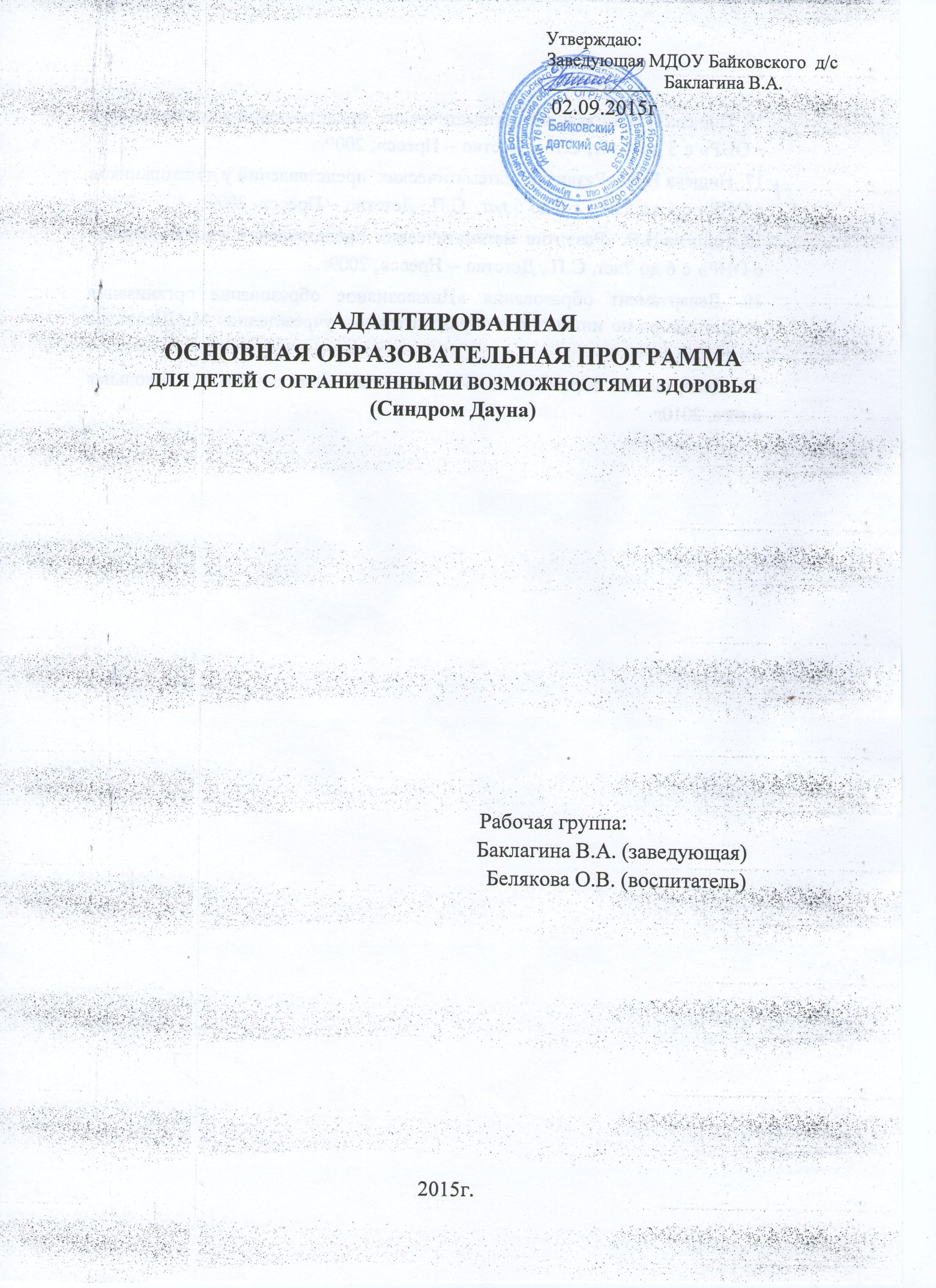 СОДЕРЖАНИЕI.ЦЕЛЕВОЙ РАЗДЕЛ ПРОГРАММЫ*Пояснительная записка*Цели и задачи реализации Программы*Принципы и подходы к формированию Программы*Индивидуально-типологические особенности воспитанников ДОУ ссиндромом Дауна*Результаты освоения основной образовательной программы*Планируемые результаты освоения детьми с синдромом Дауна программы I года обучения*Планируемые результаты освоения детьми с синдромом Дауна программы II года обучения*Планируемые результаты освоения детьми с синдромом Дауна программы III года обученияII. СОДЕРЖАТЕЛЬНЫЙ РАЗДЕЛ ПРОГРАММЫ*Образовательные области Программы*Описание образовательной деятельности детей 4-5 лет в соответствии с направлениями развития, представленными в пяти образовательных областях*Описание образовательной деятельности детей 5-6 лет в соответствии с направлениями развития, представленными в пяти образовательных областях*Описание образовательной деятельности детей 6-7 лет в соответствии с направлениями развития, представленными в пяти образовательных областях*Методическое обеспечение образовательной деятельности по пяти образовательным областям*Особенности образовательной деятельности по коррекции нарушений развития*Особенности взаимодействия коллектива ДОУ с семьями воспитанников*Способы и направления поддержки детской инициативы*Описание вариативных форм, способов, методов и средств реализации программы с учётом специфики образовательных потребностей детей с ОВЗ III. ОРГАНИЗАЦИОННЫЙ РАЗДЕЛ ПРОГРАММЫ*Особенности организации развивающей предметно-пространственной среды*Методическое обеспечение программы*Организация режима пребывания детей  в МДОУ*Мониторинг освоения индивидуальной программы                                                *Мероприятия социальной реабилитацииI. ЦЕЛЕВОЙ РАЗДЕЛ ПРОГРАММЫ Пояснительная записка Адаптированная образовательная программа (АОП) для детей дошкольного возраста с синдромом Дауна Муниципального дошкольного образовательного учреждения Байковский детский сад разработана в соответствии с: -ФЗ «Об образовании»; -«Санитарно-эпидемиологическими требованиями к устройству, содержанию и организации режима работы дошкольных образовательных организаций. СанПиН 2.4.1.3049-13» (утв. Главным государственным санитарным врачом РФ 15.05.2013 г.).Адаптированная образовательная программа для детей дошкольного возраста с синдромом Дауна разработана на основе: 1) Образовательной программы дошкольного образования МДОУ Байковский детский сад 2) Программы дошкольных образовательных учреждений компенсирующего вида для детей с нарушением интеллекта «Коррекционно - развивающее обучение и воспитание"(авт. Е.А. Екжанова, Е.А.Стребелева)Цели и задачи реализации ПрограммыЦели реализации программы: 1) обеспечение равенства возможностей для каждого ребенка в получении качественного дошкольного образования; 2) обеспечение государственных гарантий уровня и качества дошкольного образования; 3) формирование общей культуры, развитие физических, интеллектуальных, нравственных, эстетических и личностных качеств, формирование предпосылок учебной деятельности, сохранение и укрепление здоровья детей дошкольного возраста; 4) создание условий развития ребенка, открывающих возможности для его позитивной социализации, его личностного развития, развития инициативы и творческих способностей на основе сотрудничества со взрослыми и сверстниками и соответствующим возрасту видам деятельности; 5) создание развивающей образовательной среды, которая представляет собой систему условий социализации и индивидуализации детей.Задачи реализации Программы: 1) охраны и укрепления физического и психического здоровья детей, в том числе их эмоционального благополучия; 2) обеспечения преемственности целей, задач и содержания образования, реализуемых в рамках образовательных программ различных уровней; 3) создания благоприятных условий развития детей в соответствии с их возрастными и индивидуальными особенностями и склонностями, развития способностей и творческого потенциала каждого ребенка как субъекта отношений с самим собой, другими детьми, взрослыми и миром;4) объединения обучения и воспитания в целостный образовательный процесс на основе духовно-нравственных и социокультурных ценностей и принятых в обществе правил и норм поведения в интересах человека, семьи, общества; 5) формирования общей культуры личности детей, в том числе ценностей здорового образа жизни, развития их социальных, нравственных, эстетических, интеллектуальных, физических качеств, инициативности, самостоятельности и ответственности ребенка, формирования предпосылок учебной деятельности; 6) обеспечения вариативности и разнообразия содержания программ и организационных форм дошкольного образования, возможности формирования программ различной направленности с учетом образовательных потребностей, способностей и состояния здоровья детей; 7) формирования социокультурной среды, соответствующей возрастным, индивидуальным, психологическим и физиологическим особенностям детей; 8) максимальной социально-бытовой адаптации детей с учётом индивидуальных психофизических возможностей здоровья; 9) обеспечения психолого-педагогической диагностики детей в начале, середине, конце учебного года.Принципы и подходы к формированию ПрограммыПрограмма сформирована в соответствии с принципами и подходами, определенными федеральным государственным образовательным стандартом дошкольного образования. Основные принципы к формированию Программы: 1) полноценное проживание ребенком этапов дошкольного возраста, обогащение (амплификация) детского развития;2) построение образовательной деятельности на основе индивидуальных особенностей каждого ребенка, при котором сам ребенок становится активным в выборе содержания своего образования, становится субъектом образования (далее - индивидуализация дошкольного образования); 3) содействие и сотрудничество детей и взрослых, признание ребенка полноценным участником (субъектом) образовательных отношений; 4) поддержка инициативы детей в различных видах деятельности; 5) сотрудничество ДОУ с семьей; 6) приобщение детей к социокультурным нормам, традициям семьи, общества и государства; 7) формирование познавательных интересов и познавательных действий ребенка в различных видах деятельности;8) возрастная адекватность дошкольного образования (соответствие условий, требований, методов возрасту и особенностям развития);9) принцип деятельностного подхода к обучению и воспитанию дошкольников с ОВЗ; 10) принцип развивающего характера коррекционного обучения с учётом возраста и специфики (структуры, степени) нарушения; 11) принцип единства диагностики и коррекции развития; 12) учет общих тенденций развития нормального и аномального ребенка; 13) приобщение нетипичных детей ко всему, что доступно их нормально развивающимся сверстникам, стирание границ, реализация концепции нормализации; 14) оптимальное сочетание общеразвивающей работы с коррекционно- компенсаторной и абилитационно-реабилитационной педагогической деятельностью на основе учета структуры дефекта, степени и времени его возникновения, онтогенетических особенностей детей; 15) постоянное изучение нетипичных детей в динамике их развития и выявление психических новообразований; 16) создание условий для дифференциации обучения с элементами индивидуализации в каждой возрастной группе в зависимости от особенностей психофизического развития детей с ОВЗ; 17) равномерное распределение психофизической нагрузки с учётом специфики нарушения детей с ОВЗ в ходе коррекционной работы; Индивидуально-типологические особенности воспитанников ДОУ ссиндромом Дауна«Синдром Дауна» - самая распространенная из всех известных насегодняшний день форма хромосомной патологии. Около 20% тяжёлых формпоражений центральной нервной системы связано с генетическиминарушениями. Среди этих заболеваний ведущее место занимает синдромДауна, при котором умственная отсталость сочетается со своеобразнойвнешностью. Впервые описан в 1866 году Джоном Лэнгдоном Дауном подназванием «монголизм». Встречается с частотой один случай на 500-800новорожденных вне зависимости от пола.Синдром Дауна диагностируют очень рано, практически с момента рожденияребёнка, поэтому с первых дней жизни такого ребёнка, необходимо окружатьего вниманием и заботой.Характерной особенностью ребёнка с синдромом Дауна, являетсязамедленное развитие.Между людьми с синдромом Дауна больше различий, чем сходства. У нихмного черт, унаследованных от родителей, и они похожи на своих братьев исестёр. Однако, наряду с этими личными особенностями, у них наблюдаютсяопределённые физиологические черты, общие для всех людей с синдромомДауна. Особую проблему представляют трудности с обучением. Это означает, что учиться им труднее, чем большинству людей одного с ним возраста.Но чем же вызван синдром Дауна? В1959 году французский профессорЛежен доказал, что синдром Дауна связан с генетическими изменениями,вызванными наличием лишней хромосомы. Обычно в каждой клеткенаходится 46 хромосом, половину которых мы получаем от матери, аполовину от отца.У человека с синдромом Дауна лишняя 21-я хромосома, в итоге – 47. Врезультате наблюдаются нарушения в росте и психо-физическом развитииребёнка.ФИЗИЧЕСКИЕ ОСОБЕННОСТИ РЕБЁНКА С СИНДРОМОМ ДАУНАВнешний вид и поведение каждого живого существа, в первую очередьопределяются генами. Точно также физические особенности детей ссиндромом Дауна формируются под влиянием их генетического материала.Поскольку они наследуют гены и от матери, и от отца, они до определённойстепени бывают похожи на своих родителей – строением тела, цветом волоси глаз, динамикой роста (последний, правда будет замедленным). Однако из-за наличия дополнительного генетического материала – лишней хромосомы в21 паре – у детей с синдромом Дауна появляются такие телесныеособенности, которые делают их не похожими на родителей, братьев, сестёрили детей, не имеющих хромосомных нарушений. Так как эта лишняяхромосома обнаруживается в клетках каждого ребенка с синдромом Даунаимеются много общих физических черт, и поэтому они выглядят довольно похожими друг на друга. Гены дополнительной хромосомы в 21 пареответственны за то, что в самый ранний, внутриутробный период жизниплода (эмбриона) развитие определённых частей тела происходитизмененным по сравнению с нормой образом. Однако, как именнополучаются эти изменения, и каков механизм нарушения нормального ходаразвития генами лишней хромосомы, неизвестно. Более того, одним детям ссиндромом Дауна свойственны определённые черты или состояния, а другим– нет, хотя и у тех, и у других есть лишняя хромосома. Приблизительно 40%детей с синдромом Дауна имеют врождённый порок сердца, а 60% этойпроблемы не знают. Для того, чтобы суметь ответить на эти вопросы, наукепридётся ещё много работать. Эта работа, надо надеяться, поможет пролитьсвет на механизмы роста тела на ранних стадиях развития.Однако, необходимо обратить внимание и на то, что сходств у такогомалыша с обычным, среднестатистическим ребёнком больше, чем различий.Голова ребёнка с синдромом Дауна меньше, чем у обычных детей. Убольшинства затылок несколько уплощен, что делает голову на вид круглой.Роднички часто бывают больше и позже зарастают. Посередине, в местевстречи черепных костей, нередко обнаруживается один лишний родничок. Унекоторых детей на голове могут быть безволосые области или, чтовстречается реже, все волосы могут выпасть. Лицо младенца с синдромаДауна кажется немного плоским, главным образом, из-за недоразвитыхлицевых костей и маленького носа. Переносица обычно широкая иуплощенная. Носовые проходы у многих ребятишек узкие. Глаза, какправило, бывают нормальной формы, глазные щели узкие и расположеныкосо. У внутренних уголков глаз у многих младенцев можно заменитькожные складочки. На периферии радужной оболочки часто видны белыекрапинки. Уши иногда бывают маленькими, и верхний край уха частовывернут. Ушная раковина может быть несколько деформированной.Слуховые каналы узкие. У ребёнка с синдромом Дауна маленький рот.Некоторые дети держат его открытым, а язык немного высунутым. Когдаребёнок становится старше, на его языке могут появиться бороздки. Губызимой часто трескаются. Нёбо уже, чем у «нормальных» детей – высокое исводчатое. Зубы обычно прорезываются позже. Иногда одного или более зубов не хватает, а некоторые могут иметь слегка отличную от нормальных форму.Челюсти маленькие, что часто приводит к тому, что коренные зубы мешаютдруг другу. У большинства детей с синдромом Дауна зубы разрушаютсяреже, чем у «нормальных» детей.Шея у человека с синдромом Дауна может быть несколько шире и короче.Сзади с обеих сторон шеи у маленьких детей нередко можно заметитьскладки ненатянутой кожи, которые позже становятся менее заметными илисовсем исчезают. Иногда необычной бывает грудная клетка. Она может быть впалой  (воронкообразная грудная клетка), но бывают случаи, когда грудные кости выпирают (голубиная или килевидная грудная клетка). У ребёнка с увеличенным сердцем (что является следствием врождённого порока) состороны сердца грудь может выглядеть полнее.Как уже говорилось, около 40% детей с синдромом Дауна имеют пороксердца, для которого характерно наличие высокочастотных шумов сердца.Эти шумы могут объясняться тем, что кровь устремляется через отверстиемежду камерами. Такое отверстие образуется в результате неправильнойработы сердечного клапана или сужения части одного из крупных сосудов. Вотличие от высокочастотных шумов сердца, которые характерны длясерьёзного порока, иногда при обследовании детей с нормальным сердцемможно слышать низкочастотные, короткие шумы малой амплитуды. Этинезначительные (или функциональные) шумы не являются признакомболезни сердца.Лёгкие ребёнка с синдромом Дауна обычно не имеют изменений. Лишь уочень немногих детей отмечается недоразвитие лёгких. У некоторых детей, вчастности, у тех, у кого обнаружен врождённый порок сердца, кровяноедавление в лёгочных сосудах нередко бывает повышенным что иногдаприводит к пневмонии.В брюшной полости у детей с синдромом Дауна, как правило, ненаблюдается никаких изменений по сравнению с нормой. Иногда брюшныемышца у младенцев бывают слабыми, и живот немного выпирает.Временами средняя линия брюшной полости выпячивается из-за того, чтомышцы в этой области плохо развиты. Более 90% таких детей имеютнебольшую пупочную грыжу, которая обычно не требует хирургическоговмешательства и в дальнейшем не вызывает беспокойства. Чаще всегогрыжевые ворота сами собой закрываются, когда ребёнок вырастает.Внутренние органы, такие как печень, селезёнка и почки, чаще всего бываютнормальными. У большинства мальчиков и девочек, о которых мы говорим,половые органы имеют нормальный вид. Иногда они бывают немногоменьше. Есть мальчики, у которых в первые несколько недель жизни найтияички в мошонке не удаётся, однако могут находиться в паховой области илив брюшной полости.Конечности обычно имеют нормальную форму. У многих детишек ссиндромом Дауна кисти и ступни широкие и короткие. Пальцы на рукахкороткие, как бы обрубленные; при этом часто мизинец немного загнутвнутрь. Примерно у 50% с синдромом Дауна можно заметить складочку,идущую поперёк одной или обеих ладоней. Рисунок линий на подушечкахпальцев также имеет ярко выраженные особенности, по которым в прошломидентифицировали детей с синдромом Дауна.Пальцы на ногах у детей с синдромом Дауна обычно бывают кроткими. Убольшинства из них промежуток между первым и вторым пальцаминесколько больше, а на подошве между ними – складочка. У многих детей ссиндромом Дауна наблюдается плоскостопие, обусловленное вялостьюсухожилий. В некоторых случаях ортопед советует таким детям носитьспециальную обувь. Другие же в специальной обуви не нуждаются.Вследствие общей вялости связок, ребёнок как бы «собран не достаточножёстко». Как правило, это не приводит к каким-либо серьёзным проблемам,если не считать вывихов и подвывихов, которые иногда происходят сколенной чашечкой или бедром. Нередко вывихи требуют хирургическоговмешательства. Многие дети с синдромом Дауна имеют пониженныймышечный тонус, недостаточную силу мышц и ограниченную ихкоординацию. Однако мышечный тонус и сила с возрастом заметновозрастают.Кожа обычно светлая. В период младенчества и раннего детства могут бытьнебольшие высыпания. В холодное время года она склонна к сухости, а наруках и лице растрескиваются несколько скорее, чем у других детей. У детейпостарше и у взрослых кожа может стать шероховатой на ощупь.Следует ещё раз подчеркнуть, что не у каждого ребёнка с синдромом Даунанаблюдаются все названные черты. Кроме того, у одних детей некоторыеособенности могут быть больше заметны, чем у других. Таким образом, хотядетей с синдромом Дауна можно распознать по одинаковым для всехфизическим характеристикам, всё же не все они выглядят одинаково. Болеетого, некоторые черты со временем изменяются. Как уже было отмечено, невсе упомянутые здесь физические особенности отрицательно влияют наразвитие и здоровье ребёнка. Например, загнутый внутрь мизинец не ограничивает функций руки, также как косо расположенные глазные щели неснижают зрения. Другие вещи, однако, такие как тяжёлый врождённый пороксердца или атрезия двенадцатипёрстной кишки представляют серьёзнуюопасность и требуют немедленного медицинского вмешательства. Многие изописанных физических характеристик могут быть также свойственны идругим детям с отклонениями в развитии. И даже «нормальным» детям. Удетей с синдромом Дауна могут возникнуть и более редкие врождённыенарушения. Чрезвычайно важно, чтобы лечащий врач не делал чрезмерногоакцента на физических особенностях ребёнка, а настаивал на необходимостиудовлетворения его нормальных человеческих потребностей – потребностиво внимании и потребности в любви.ПСИХИЧЕСКИЕ ОСОБЕННОСТИ РЕБЁНКА С СИНДРОМОМ ДАУНА Интеллектуальные возможности ребёнка с синдромом Дауна, как и еговозможности в других областях развития, в прошлом недооценивались.Последние научные работы опровергают многие сделанные ранее заключения, в том числе, утверждение, что дети с синдромом Дауна обычно имеют сильно выраженное или глубокое отставание в умственном развитии.В соответствии с данными современных исследований, степень отставаниябольшинства детей с синдромом Дауна находится в пределах от лёгкой досредней. Интеллектуальную деятельность некоторых детей можно назватьпограничной или находящейся в пределах между низкой и средней, и толькосовсем немногие дети имеют сильно выраженную задержку интеллектуального развития. Из этого следует, что у детей с синдромом   Дауна    умственные                                                      возможности могут колебаться в широком диапазоне.ФАКТОРЫ, ЗАТРУДНЯЮЩИЕ ОБУЧЕНИЕ-Отставание в моторном развитии – в развитии тонкой и общей моторики;-Возможные проблемы со слухом и зрением;-Проблемы с развитием речи;-Слабая кратковременная слуховая память;-Более короткий период концентрации;-Трудности овладения и запоминания новых понятий и навыков;-Трудности с умением обобщать, рассуждать и доказывать;-Трудности с установлением последовательности (действий, явлений, предметов и др.);Проблемы со зрением.Хотя дети с синдромом Дауна обычно имеют хорошие способности кнаглядному обучению могут использовать их для прохождения учебнойпрограммы, многие имеют тот или иной недостаток зрения 60-70%. Дети ввозрасте до 7 лет должны носить очки.Проблемы со слухом. Многие дети с синдромом Дауна испытываютнекоторый недостаток слуха, особенно в первые годы жизни. До 20% детеймогут иметь сенсоневральную потерю слуха, вызванную дефектами развитияуха и слухового нерва.Уровень слухового восприятия может меняться в течение дня.Проблемы с развитием речи.Дети с синдромом Дауна имеют недостатки развития речи (как в произношении звуков так и в правильности грамматических конструкций).Отставание в развитии речи вызвано комбинацией факторов, из которыхчасть обусловлена проблемами в восприятии речи и в развитии познавательных навыков. Любое отставание в восприятии и использовании речи может привести к задержке интеллектуального развития.Общие черты отставания в развитии речи-меньший словарный запас, приводящий к менее широким знаниям;-пробелы в освоении грамматических конструкций;-способность скорее осваивать новые слова, чем грамматические правила;-большие, чем обычно, проблемы в изучении и использовании общепринятой   речи;-трудности в понимании заданий.Кроме того, сочетание меньшей ротовой полости и более слабой мускулатуры рта, и языка физически затрудняют произношение слов; и чем длиннее предложение, тем больше возникает проблем с артикуляцией.Для таких детей проблемы в развитии речи часто означают, что онифактически получают меньше возможностей и участвовать в общении.Взрослые имеют тенденцию задавать им вопросы, не требующие ответов, атакже заканчивать за них предложения, не помогая им сказать самим или недавая им для этого достаточно времени. Это приводит к тому, что ребенокполучает:-меньше речевого опыта, который позволил бы ему выучить новые словаструктуры предложения;-меньше практики, которая делала бы его речь более понятной.Мышление.Глубокое недоразвитие речи этих детей (выраженные поврежденияартикуляционного аппарат, заикание ) часто маскирует истинное состояниеих мышления, создает впечатление более низких познавательныхспособностей. Однако при выполнении невербальных заданий(классификация предметов, счетные операции и пр.) некоторые дети ссиндромом Дауна могут показывать те же результаты, что и другиевоспитанники. В формировании способности к рассуждению ивыстраиванию доказательств дети с синдромом Дауна испытываютзначительные затруднения. Дети труднее переносят навыки и знания изодной ситуации на другую. Абстрактные понятия, в учебных дисциплинахнедоступны для понимания. Также может быть затруднено умение решатьвозникшие практические проблемы. Ограниченность представлений,недостаточность умозаключений, лежащих в основе мыслительнойдеятельности делают для многих детей с синдромом Дауна невозможнымобучение отельных школьных предметов.Память.Характеризуется гипомнезией (уменьшенный объём памяти), требуетсябольше времени для изучения и освоения новых навыков, и для заучивания изапоминания нового материала.Недостаточность слуховой кратковременной памяти и обработкиинформации, полученной на слух.Внимание.Неустойчивость активного внимания, повышенная утомляемость иистощаемость, Короткий период концентрации внимания, дети легкоотвлекаются, истощаются.Воображение.Образ не возникает в воображении, а воспринимается лишь зрительно.Способны соотносить части рисунка и, однако, соединять их в целоеизображение не могут.Поведение.Характеризуется, в основном послушанием, легкой подчиняемостью,добродушием, иногда ласковостью, готовностью делать то, что их попросят.Дети легко вступают в контакт. Может встречаться и разнообразныеповеденческие расстройства.Эмоции.У детей с синдромом Дауна отмечаются сохранность элементарных эмоций.Большинство из них ласковы, привязчивы. Некоторые выражаютположительные эмоции ко всем взрослым, вступают с ними в контакт,некоторые – преимущественно к тем, с которыми они постоянно общаются.У детей положительные эмоции наблюдаются чаще, чем отрицательные. Принеудаче они обычно не огорчаются. Не всегда могут правильно оценитьрезультаты своей деятельности, и эмоция удовольствия обычносопровождает окончание задания, которое при этом может быть выполнено неправильно. Доступны страх, радость, грусть. Обычно эмоциональныереакции по глубине не соответствуют причине, вызвавшей их. Чаще онивыражены недостаточно ярко, хотя встречаются и слишком сильныепереживания по незначительному поводу.Личность.В личностном плане этим детям в большей степени свойственна внушаемость, подражательность действиям и поступкам других людей. У некоторых из этих детей наблюдаются эпилептоидные черты характера:эгоцентризм, чрезмерная аккуратность. Однако большинству детей присущиположительные личностные качества: они ласковы, дружелюбны.Результаты освоения основной образовательной программы    Результаты освоения основной образовательной программы ДОУпредставлены в виде целевых ориентиров дошкольного образования, которыепредставляют собой социально-нормативные возрастные характеристикивозможных достижений ребенка на этапе завершения уровня дошкольногообразования.    Целевые ориентиры не подлежат непосредственной оценке, в том числе ввиде педагогической диагностики (мониторинга), и не являются основаниемдля их формального сравнения с реальными достижениями детей. Они неявляются основой объективной оценки соответствия установленнымтребованиям образовательной деятельности и подготовки детей. ОсвоениеПрограммы не сопровождается проведением промежуточных аттестаций иитоговой аттестации воспитанников.Целевые ориентиры на этапе завершения дошкольного образования:− ребенок овладевает основными культурными способами деятельности,проявляет инициативу и самостоятельность в разных видах деятельности -игре, общении, познавательно-исследовательской деятельности,конструировании и др.;- способен выбирать себе род занятий, участников по совместной деятельности;− ребенок обладает установкой положительного отношения к миру, к разнымвидам труда, другим людям и самому себе, обладает чувством собственногодостоинства; активно взаимодействует со сверстниками и взрослыми,участвует в совместных играх. Способен договариваться, учитыватьинтересы и чувства других, сопереживать неудачам и радоваться успехамдругих, адекватно проявляет свои чувства, в том числе чувство веры в себя,старается разрешать конфликты;− ребенок обладает развитым воображением, которое реализуется в разныхвидах деятельности, и прежде всего в игре; ребенок владеет разнымиформами и видами игры, различает условную и реальную ситуации, умеетподчиняться разным правилам и социальным нормам;− ребенок достаточно хорошо владеет устной речью, может выражать своимысли и желания, может использовать речь для выражения своих мыслей,чувств и желаний, построения речевого высказывания в ситуации общения, может выделять звуки в словах, у ребенка складываются предпосылкиграмотности;− у ребенка развита крупная и мелкая моторика; он подвижен, вынослив,владеет основными движениями, может контролировать свои движения иуправлять ими;− ребенок способен к волевым усилиям, может следовать социальнымнормам поведения и правилам в разных видах деятельности, вовзаимоотношениях со взрослыми и сверстниками, может соблюдать правилабезопасного поведения и личной гигиены;− ребенок проявляет любознательность, задает вопросы взрослым исверстникам, интересуется причинно-следственными связями, пытаетсясамостоятельно придумывать объяснения явлениям природы и поступкамлюдей; склонен наблюдать, экспериментировать. Обладает начальнымизнаниями о себе, о природном и социальном мире, в котором он живет;знаком с произведениями детской литературы, обладает элементарнымипредставлениями из области живой природы, естествознания, математики,истории и т.п.; ребенок способен к принятию собственных решений,опираясь на свои знания и умения в различных видах деятельности. Целевыеориентиры конкретизируются в планируемых результатах освоенияПрограммы с учётом возрастных и психологических особенностей детей сОВЗ.Планируемые результаты освоения детьми с синдромом Даунапрограммы I года обучения (к пятилетнему возрасту).Дети:• Моют руки под контролем взрослого по мере загрязнения и перед едой,насухо вытирают лицо и руки полотенцем. С помощью взрослого приводятсебя в порядок, пользуются индивидуальными предметами (полотенцем,салфеткой, расческой, носовым платком). Самостоятельно принимают пищу.Владеют порядком одевания и раздевания. При помощи взрослого снимаютодежду, обувь (застежки на липучках).• Стремятся к эмоционально-деловому контакту со взрослым. Понимаютинструкции взрослого. Способны адекватно реагировать на выполнениережимных моментов: переход от бодрствования ко сну, от игры кнепосредственно образовательной деятельности, пространственныеперемещения и т. д. Откликаются на свое имя, свою фамилию.• Владеют первичными способами усвоения общественного опыта(совместные действия со взрослым в предметной и предметно-игровойситуации, подражание действиям взрослого). Проявляют интерес кигрушкам, предметам и действиям с ними; фиксируют взгляд на движущейсяигрушке (предмете), прослеживают за движением предмета, используютхватательные движения. Испытывают эмоциональное удовольствие открасивой игрушки, от качества материала (пушистый, мягкий, теплый,гладкий и т. д.) Эмоционально реагируют на мелодичнуюмузыку, природные звуки. Соотносят игрушку со звукоподражанием,произвольно произносят звукоподражание.• Имеют представления о себе как о субъекте деятельности. Имеютпервичные представления о своем «Я», о своей семье, узнают свою мамусреди других людей. Фиксируют взгляд на лице сверстника, воспитателя,партнера по игре. Умеют находить глазами, откуда исходит звук;поворачиваться на звук (находить глазами источник звука, поворачиваться вего сторону); поворачиваться на голос (находить главами говорящего).• Фиксируют взгляд на предмете в течение нескольких секунд, прослеживают взглядом за перемещением предмета, переводят взгляд содного предмета на другой; изучают взглядом предмет, который держат в руке.• Из двух (трёх) предметов выбирают тот, который называют. Указывают наназванную одну часть тела. Соотносят предмет и его изображение.Показывать на себя по вопросу педагога. Подражают действиям взрослого(стучат по столу ладошкой или ложкой, хлопают в ладоши, машут рукой напрощание). Выполняют действие в соответствии с инструкцией: подойди,сядь, встань, иди, дай, отдай, ложись• Сцепляют руки, сжимают пальцы педагога; удерживают предмет, когда еговкладывают в руки; тянуться к предмету и достают его, удерживают в рукахмяч. Кладут предмет в коробку (банку, миску, т.д.), надевают на стерженьпирамидки крупные кольца, кладут шарики в банку, собирают крупные кубики в коробку.• Интересуются объектами живого и неживого мира. Знакомы с некоторымисвойствами объектов живой и неживой природы в процессе практическойдеятельности. Наблюдают, рассматривают объекты живой и неживойприроды и природные явления. Правильно вести себя в быту, с объектамиживой и неживой природы.• В Лепке. Положительно эмоционально настроены к лепке. Держат, мнутпластилин. Фиксируют взгляд на поделке, изготовленной взрослым.Понимают и выполняют простые однословные инструкции: «возьми», «дай», «заложи».• В Рисовании. Положительно эмоционально настроены к изодеятельности.Фиксируют взгляд на предмете. Прослеживают взглядом за движением рукивзрослого. Знакомы с бумагой, кистью, карандашом, краской. Владеютсовмещенными действиями со взрослым при работе с карандашом,«рисованием» пальчиком. Умеют делать мазки, штрихи.• В Аппликации. Знакомы с бумагой и действиями с ней (мять, рвать).Фиксируют внимание на сухой аппликации, выполняемой воспитателем.Выполняют сухую аппликацию совместно со взрослим («рука в руке»).Планируемые результаты освоения детьми с синдромом Даунапрограммы II года обучения (к шестилетнему возрасту).Дети:• Самостоятельно следят за своим внешним видом: самостоятельноумываются, моют руки с мылом перед едой, по мере загрязнения, послепользования туалетом, пользуются расческой и носовым платком. Стараются аккуратного принимать пищу (пищу брать понемногу, хорошо пережевывать,есть бесшумно, правильно пользоваться ложкой, салфеткой).• Стремятся к эмоционально-личностного контакту со взрослым. Адекватнореагируют на свое имя, свою фамилию. Адекватно ведут себя в конкретнойситуации (садятся на стульчик, сидят на занятии, ложатся в свою кровать,знают свое место за столом, берут свои вещи из шкафчика при одевании напрогулку).• Наблюдают за действиями другого ребенка и игрой несколькихсверстников. Эмоционально положительно реагируют на сверстников ивключаются в совместные действия с ними. Интересуются игрушками ипредметами и адекватными способами действий с ними. Совершаютотражательные действия с игрушками за взрослым. Сопровождают игровуюдеятельность звукоподражанием. Проявляют стойкий интерес к игрушке.Используют игрушку в соответствии с её функциональным назначением.Совершают предметные действия с игрушкой, процессуальные действия сигрушкой, цепочку игровых действий. Ориентируются в пространствегрупповой комнаты ( находят игрушку ). Соотносить игрушку с ееизображением на предметной картинке, называют ее, используязвукоподражание или лепетные слова. Слушают непродолжительное времямелодичную музыку, звуки природы, эмоционально реагируют наритмический рисунок мелодии, ее темп и характер.• Узнают и выделяют себя на отдельной и групповой фотографиях.Показывают на лице глаза, рот, нос, лоб, щеки, на голове – волосы.Фиксируют взгляд на предмете или нескольких предметах в течениенескольких минут. Изучают глазами картинку, переводят взгляд с одногоизображения на другое.• Тянуться к предмету и достают его, захватывают мелкие предметы;пользуются большими пальцем с одной стороны и остальными с другой,чтобы схватить маленький предмет. Захватывают мелкий предмет щепоткой.Перекладывают предметы из одной коробки в другую, кладут палочки вбанку, строят башню из двух кубиков. Вкладывают шары в круглыеотверстия доски форм. Надевают детали пирамиды на стержень без учёт величины.• Манипулируют предметами, пользуясь обеими руками; вставляютмаленький стаканчик в большой по размеру; снимают крышку с коробки,чтобы отыскать там игрушки; подражая действиям педагога, переворачиваютпредмет; вкладывают квадратную (или круглую) пластину в одно отверстиеформ; переворачивают страницы картонной книжки; подбирают предметы кобразцу. Подбирают предметы к картинкам (выбор из двух-трёх). Выбираютиз двух предметов, разных по величине, большой (маленький) по инструкциивзрослого.• Наблюдают за деятельностью и поведением человека в повседневнойжизни и в труде. Наблюдать за изменениями в природе и погоде (светитсолнце, идет дождь, падают листья и др.). • Внимательно слушают говорящего и смотрят на него или на предмет, окотором идёт речь; вместе со взрослым в течение 2-3 минут смотрят накартинки или предметы; в ответ на тон говорящего меняют выражение лица.Выполняют одноступенчатые инструкции.• В ответ на словесную просьбу машут рукой или хлопают в ладоши. Находятзнакомые предметы, о которых спрашивают. Находят членов семьи, окоторых спрашивают; дают предмет говорящему в ответ на его просьбу;указывают на предмет, о котором спрашивают.• Указывают на четыре части тела, которые называют; из четырёх предметоввыбирают тот, который ему называют; выбирают три предмета одежды,которые называют; из четырёх картинок выбирают ту, которую емуназывают: игрушки, овощи, фрукты, одежда, животные, продукты питания.Выполняют просьбу типа «Дай мне … и …», выбирая два предмета изчетырёх («Дай мне собаку и мяч.»). Выполнять указания, в которых естьслова, обозначающие действия (10 слов).• Подражают действиям: здороваются и прощаются, дают и требуютпредметы, просят и отказываются от помощи. Подражают мимике взрослого.Подражают звукам (один гласный звук «аа»;гласный звук + согласный звук:та-та- та; один согласный + два одинаковых гласных: «буу»,«мее»;двухсложные комбинации: «оо-аа», «би-би», «па-па», «ма-ма»).• В Рисовании. Проявляют интерес к рисованию. Фиксируют взгляд наполученном изображении, узнают знакомые предметы в изображении.Следят за процессом рисования воспитателем. Владеют навыкамисамостоятельного рисования: мазки, штрихи» черкание. Правильно держаткарандаш, выполняют манипуляции по словесной инструкции («Возьмикарандаш», «Нарисуй травку»). Пользуются всем пространством листабумаги. Оказывают посильную помощь в уборке после занятия (собратькарандаши в стаканчик, собрать рисунки и отдать воспитателю).• В Лепке. Знакомы со свойствами пластилина. Раскатывают междуладонями (колбаска). Проявляют стойкий интерес к лепке воспитателейготового образца (обыгрывание педагогом образца). Знакомы детей сдругими материалами лепки: тестом, глиной.• В Аппликации. Проявляют интерес к аппликации. Знакомы с клеем,кистью. Выполняют аппликацию совместно со взрослым «рука в руке».Прослеживают взглядом за действиями воспитателя (набираем клей,приклеиваем, наносим клей на поверхность детали). Пользуются салфеткой,располагают готовые формы в центре листа.Планируемые результаты освоения детьми с синдромом Даунапрограммы III года обучения (к семилетнему возрасту).Дети:• Самостоятельно следят за чистотой тела, опрятностью одежды, прически.самостоятельно одеваются и раздеваются, соблюдают порядок в своем шкафу(раскладывают одежду в определенные места). Продолжают совершенствовать культуру еды (правильно пользоваться ложкой; естьаккуратно, бесшумно, сохраняя правильную осанку за столом).• Умеют видеть настроение и различные эмоциональные состояния близкихвзрослых и детей (радость, огорчение), умеют выражать сочувствие(пожалеть, помочь).• Проявляют интересы и предпочтения в выборе любимых занятий игр,игрушек, предметов быта. Обращаются к сверстникам с просьбой поиграть.Знакомы с игрушками, действиями с ними; проявляют интерес к игрушкам ижелание играть. Используют разнообразные предметно-игровые действия сиспользованием игрушек.• Понимают обращенную речь взрослого в виде поручений, вопросов,сообщений. Совершают отражательные действия за взрослым.Сопровождают игровую деятельность словами и репликами. Используютигрушку в соответствии с ее функциональным назначением. Проявляютстойкий интерес к игре, взаимодействию в игре со взрослым и сверстником.Совершают с игрушкой: предметные действия, процессуальные действия,цепочку игровых действий, игру с элементами сюжета. Соотносят игрушки спотешками и стихами.• Называют свое имя и свою фамилию, имена близких взрослых исверстников, свой возраст. Участвуют в коллективной деятельностисверстников (игровой, изобразительной, музыкальной, физкультурной и т. д.)• Смотрят на предмет и изучают его взглядом (неподвижный,передвигающийся в пространстве), изучают взглядом простую сюжетнуюкартинку.• Кладут и ставят предмет в нужное место, кладут в банку мелкие предметы,нанизывают детали пирамиды на стержень; вставляют штырьки в отверстиедоски форм, нанизывают грибы на штырьки; строят башни из кубиков.Строят забор из кирпичиков, кубиков; вкладывают круглую или квадратнуюпластину в одно из трёх отверстий доски форм (выбор по величине);складывают разрезную картинку из двух частей. Размещают резкоотличающиеся по форме вкладыши в соответствующие отверстия (ёлка, гриб,домик и т.д.); переворачивают бумажные страницы книг; указывают наотдельные элементы рисунка. Подбирают предметы по образцу по цвету.Подбирают предметы к картинкам (выбор из пяти). Сличают и объединяютпредметы по признаку величины, формы, цвета. В паре из двух предметоввыбирают большой и маленький. Различают твёрдые и мягкие предметы,шероховатые и гладкие; из группы предметов отбирают одинаковые; находятодин и много предметов. Владеют элементами рисования (пальцем, мелом,карандашом, штампом) – черкание, линия, клубок.• Соотносят явления окружающей действительности и деятельности человека(пошел снег – дворник расчищает дорожки, человек заболел – обращается кврачу и т. д.) Различают времена года и время суток( ночь, день). Узнают нафотографии и в окружении членов своей семьи, знают их имена. • Проявляют интерес в проведении простейших наблюдений. Владеютспособами обследования предметов, включая простейшие опыты (тонет – нетонет, рвется – не рвется).• Различают и называют основные строительные детали (кубик, кирпичик,пластина). Сооружают несложные постройки, выполняя их по подражанию.Накладывают один кирпичик на другой (башенка).• В Рисовании. Правильно держат кисть, набирают краску на кисть. Владеютразличным приемам рисования(всем ворсом, примакиванием, кончикомкисти). Проявляют аккуратность при работе с краской. Знакомы с круглойформой (круг, клубок, солнышко). Промывают и протирают кисть послеокончания работы. Узнают в готовом изображении реальный предмет.Оказывают посильную помощь в уборке после занятия.• В Лепке. Играют с поделками. Раскатывают пластилин круговымидвижениями («Колобок»), делят кусок пластилина на две части путемотщипывания. По словесной инструкции педагога лепят предметы, похожиена палочку, мячик. Работают аккуратно, после занятия протирать доски.• В Аппликации. Самостоятельно работают с кистью, клеем. По словеснойинструкции воспитателя берут определенную заготовку (большую,маленькую, красную, зеленую). Соотносить предмет, картинку, слово.Использовать в аппликации другие материалы: сухие листья, семена.Работают аккуратно, пользуются салфеткой, моют руки после работы.II. СОДЕРЖАТЕЛЬНЫЙ РАЗДЕЛ ПРОГРАММЫОбразовательные области Программы Содержание Программы обеспечивает развитие личности, мотивации и способностей детей в различных видах деятельности и охватывает следующие направления развития и образования детей (далее - образовательные области): «Здоровье»В данном разделе программы рассматриваются условия, необходимые для защиты, сохранения и укрепления здоровья каждого воспитанника, определяются задачи формирования представлений о здоровом образе жизни ребенка и членов его семьи, перечисляются возможные воспитательные и образовательные мероприятия, направленные на обеспечение детей приемами и навыками, значимыми для их безопасной жизнедеятельности и воспитания положительного отношения к своему здоровью.«Социальное развитие»                                                                                                                 В данном разделе  программы коррекционно-развивающего обучения детей  с нарушением интеллекта определяет общие задачи на каждый год обучения и на каждый квартал пребывания ребенка в учреждении компенсирующего вида. В нем рекомендованы отдельные методы и приемы работы с умственно отсталыми детьми во всех четырех возрастных группах детского сада.                                                     Содержание данного раздела охватывает следующие блоки психолого-педагогической работы с детьми:формирование у ребенка представлений о самом себе и воспитание элементарных навыков для выстраивания адекватной системы положительных личностных оценок и позитивного отношения ребенка к себе (концентр «Я сам»);развитие сотрудничества ребенка со взрослыми и сверстниками и воспитание навыков продуктивного взаимодействия в процессе совместной деятельности (концентр «Я и другие»);формирование адекватного восприятия окружающих предметов и явлений, воспитание положительного отношения к предметам живой и неживой природы, создание предпосылок и закладка первоначальных основ экологического мироощущения, нравственного отношения к позитивным национальным традициям и общечеловеческим ценностям(концентр «Я и окружающий мир»).Основополагающим содержанием раздела «Социальное развитие» является формирование сотрудничества ребенка со взрослым и научение малыша способам усвоения и присвоения общественного опыта. В основе его сотрудничества со взрослым лежит эмоциональный контакт, который является центральным звеном становления у ребенка мотивационной сферы. Переход ребенка от непосредственного восприятия к подлинно познавательному интересу становится основой для деловой формы общения, а затем и для подлинного сотрудничества с другими людьми.В процессе коррекционно-педагогической работы у детей складывается представление о себе, они совершают открытие своего «Я». Малыш выделяет себя в мире вещей и других людей. Он приходит к осознанию своего «Я» через формирование и пробуждение «личной памяти», через появление своего жизненного опыта, зафиксированного в словесном плане, через приобщение к жизни близких людей, через становление ценностных ориентиров, связанных с возрастной и половой принадлежностью.Мир человеческих отношений раскрывается перед детьми через представления о добре и зле, о своем и чужом и т. д. У ребенка с ограниченными возможностями здоровья необходимо развивать социально значимые мотивы поведения, выражающиеся в желании понять другого человека, помочь, уступить, проявить заботу о слабом, пожилом. В идеале нужно стремиться к развитию гибкости социального поведения в различных видах общения с детьми и взрослыми.Взаимодействие ребенка с окружающими предметами направлено на формирование бережного отношения к ним, на признание их значимости в жизни самого малыша и других людей. При общении ребенка с природными явлениями акцент делается не на знакомстве с их строением и функциями, а на эмоционально-чувственном переживании.Таким образом, социальное развитие проблемного ребенка подготавливает его к адекватной ориентировке в окружающей среде, способствуя при этом становлению навыков социально приемлемого поведения в различных жизненных ситуациях.«Физическое развитие и физическое воспитание»                                                                                                                                                                                                                                                                                                                                                Физическое развитие и физическое воспитание направлено на совершенствование функций формирующегося организма ребенка, полноценное развитие основных движений, разнообразных двигательных навыков, совершенствование тонкой ручной моторики и развитие зрительно-двигательной координации.При организации жизни детей в семье и дошкольном учреждении, организации предметной и социальной среды, всех видов детской деятельности в соответствии с возрастными и индивидуальными особенностями дошкольников следует учитывать необходимость физического развития.В режиме дня ребенка должны быть предусмотрены занятия по физическому воспитанию, игры и развлечения на воздухе, при проведении которых учитываются региональные и климатические условия.Занятия по физическому воспитанию строятся так, чтобы с их помощью решались как общие, так и коррекционные задачи. В занятия включаются физические упражнения, направленные на развитие всех основных движений (ходьба, бег, прыжки, лазанье, ползание, метание), а также общеразвивающие упражнения, направленные на укрепление мышц спины, плечевого пояса и ног, координацию движений, формирование правильной осанки, развитие равновесия.Стратегия организации физического воспитания должна разрабатываться с учетом физиологических механизмов становления движения в процессе развития растущего детского организма. Таким образом, и в ходе утренней гимнастики в семье, и на занятиях в детском саду целесообразно предлагать детям основные виды движений в такой последовательности: сначала движения на растягивание в положении лежа, далее ползание и движения в положении низкого приседа и на коленях, а затем переход к упражнениям в вертикальном положении (ходьба, лазанье, бег, метание и лишь потом прыжки) и к подвижным играм.«Познавательное развитие» Сенсорное воспитание является основой становления всех видов детской деятельности и направлено на формирование у детей перцептивных действий (рассматривания, выслушивания, ощупывания), а также на обеспечение освоения систем сенсорных эталонов. Другой важной задачей сенсорного воспитания является своевременное и правильное соединение сенсорного опыта ребенка со словом. Соединение того, что ребенок воспринимает, со словом, обозначающим воспринятое, помогает закрепить в представлении образы предметов, свойств и отношений, делает эти образы более четкими, систематизированными и обобщенными. Развитие восприятия во всех случаях идет от различения предметов, их свойств, отношений к их восприятию на основе образа, а затем и к фиксации образа в слове, т. е. к появлению образа-представления.Занятия проводятся по следующим направлениям:развитие внимания и памяти, развитие зрительного, слухового внимания и восприятияразвитие тактильно-двигательного и вкусового восприятия.Все эти направления реализуются как на специально организованных занятиях, так и в процессе разнообразной детской деятельности.Формирование мышления в программе представлено как единый диалектический процесс, где каждый из видов мышления является необходимым компонентом общего мыслительного процесса. При коррекционно-педагогической работе с умственно отсталыми детьми за основу берется фундаментальное положение отечественной психологии о генетической связи разных форм мышления. В дошкольном возрасте тесно взаимодействуют три основные формы мышления: наглядно-действенное, наглядно-образное и словесно-логическое. Данные формы мышления образуют тот единый процесс познания реального мира, в котором в различные моменты может преобладать то одна, то другая форма мышления.На начальном этапе мышление формируется в плане действия, с опорой на восприятие, оно развивается в осмысленных целенаправленных предметных действиях. Действуя с реальными предметами, перемещая их в пространстве, меняя их функциональные зависимости, ребенок получает возможность преодолеть статичность восприятия. При этом он осознает динамичность окружающей среды, а главное, познает возможность воздействовать на динамику предмета в соответствии со своим замыслом или теми задачами, которые ставит перед ним взрослый. Такая возможность непосредственного воздействия ребенка на окружающие объекты создает благоприятные условия для развития соотношения между формами наглядного и словесно-логического мышления.Важнейший этап развития мышления связан с речью. В процессе действий с предметами у ребенка появляется побудительный мотив для собственных высказываний: фиксации выполненного действия, рассуждений, умозаключений. Словесное обобщение ребенком собственных действий ведет к возникновению и совершенствованию полноценных образов и оперированию ими в мысленном плане. Именно на этой основе формируются образы-представления, которые становятся более гибкими, динамичными.Содержание коррекционно-педагогической работы по формированию мышления направлено на развитие ориентировочной деятельности, на укрепление взаимосвязи между основными компонентами мыслительной деятельности: действием, словом и образом.Эти важные задачи решаются в процессе проведения специальных занятий и в процессе решения ежедневных  жизненных ситуаций.Специальные занятия по формированию мышления проводит учитель-дефектолог один раз в неделю на протяжении всех четырех лет обучения. Планирование занятий тесно связано с темами других подразделов программы: «Обучение игре», «Ознакомление с окружающим» (с ручным трудом, хозяйственно-бытовым трудом, изобразительной деятельностью и др.).В основе формирования элементарных количественных представлений лежит познание детьми дошкольного возраста количественных и качественных отношений между предметами. Эти отношения могут быть поняты детьми только тогда, когда они научатся сравнивать, сопоставлять между собой предметы и группы предметов (множества). Сравнение — один из важнейших мыслительных процессов — лежит в основе сопоставления предметов по форме, величине, пространственному расположению и по количеству. Величина, форма, пространственное расположение предметов и их частей являются внешними, хорошо воспринимаемыми признаками. Количество — особый признак, его надо выделить, абстрагировать от других признаков предмета. На протяжении дошкольного возраста дети с ограниченными интеллектуальными возможностями должны понять, что количество — особый признак, независимый ни от каких других — ни от формы, ни от величины, ни от цвета предметов, ни от предметного назначения, ни от расположения в пространстве. Количество должно приобрести для детей свое, особое значение.Основной задачей данного раздела является обучение детей умениям сопоставлять, сравнивать, устанавливать соответствие между различными множествами и элементами множеств.Этот подраздел программы имеет огромное значение как для формирования системы знаний ребенка, так и для развития познавательных процессов — восприятия и мышления.Ознакомление с окружающим направлено на формирование у детей целостного восприятия и представлений о различных предметах и явлениях окружающей действительности, а также представления о человеке, видах его деятельности и взаимоотношениях с природой.В ходе ознакомления с окружающим у детей формируются представления о предметном мире, созданном руками человека. Ознакомление с окружающим обогащает чувственный опыт ребенка, учит быть внимательным к тому, что его окружает. Важно научить умственно отсталого ребенка смотреть и видеть, слушать и слышать, ощупывать и осязать, а затем обобщать увиденное в словесных высказываниях. При формировании адекватных представлений об окружающем у детей создается чувственная основа для слова. Ребенок подготавливается к восприятию словесных описаний объектов, явлений и отношений (стихов, рассказов, сказок, песен).Кроме того, в подраздел «Ознакомление с окружающим» включена работа по формированию временных представлений, ориентировки во времени, с тем, чтобы дети начинали осознавать значимость структурирования и темп собственной деятельности, а также овладели первоначальными навыками контроля и соотнесения своей деятельности с природными явлениями.В процессе ознакомления с природой у детей формируются образы-представления о живом и неживом мире, о взаимосвязи объектов и явлений природы, а также о жизни и деятельности человека. Детей учат видеть и понимать реальные причинные зависимости. При этом большое внимание уделяется экологическому воспитанию.Занятия по ознакомлению с окружающим проводятся по следующим направлениям: ознакомление с явлениями социальной жизни; ознакомление с предметным миром, созданным человеком; ознакомление с природой  (живой и неживой) и явлениями природы. Каждое из этих направлений имеет свою специфику, знакомит детей с определенным типом свойств, связей и отношений, специфических для данной области действительности. Ознакомление с окружающим приведет к  существенным сдвигам в умственном развитии детей лишь в том случае, если им будут даваться не отдельные знания о предмете или явлении, а определенная целостная система знаний, отражающая существенные связи и зависимости в той  или иной области.	Планирование занятий по ознакомлению с окружающим осуществляется параллельно с работой, представленной в разделе о социальном развитии. Занятия проводятся 2—3 раза в неделю в первой половине дня и во второй половине дня.	Развитие речи и формирование коммуникативных способностей у детей происходит во всех видах детской деятельности, в повседневной жизни, в процессе общения с членами семьи, а также на специальных занятиях по  развитию речи. В процессе занятий по сенсорному воспитанию, формированию мышления у детей создаются образы восприятия и представления об окружающей действительности; происходит усвоение слов, обозначающих свойства и качества предметов; усваиваются последовательности событии. Весь приобретенный социальный и эмоциональный опыт закрепляется и обобщается в слове, а сама речь получает адекватную содержательную основу.На начальных этапах работы большое внимание уделяется развитию у  детей невербальных форм общения — фиксации взгляда на лице взрослого, пониманию указательного и приглашающего жестов, выполнению жестового ритуала приветствия и прощания, объятиям, поцелуям как формам  эмоционального общения. В дальнейшем наряду со становлением вербального общения эти формы не утрачивают своей значимости и продолжают  развиваться и совершенствоваться.На специальных занятиях по развитию речи систематизируется и обобщается речевой материал, приобретенный детьми в процессе других видов деятельности, расширяется и уточняется словарь, активизируется  связная речь. Кроме того, решаются специфические коррекционные задачи: формируются основные функции речи — фиксирующая, сопровождающая, познавательная, регулирующая и коммуникативная; осуществляется  работа по коррекции звукопроизношения у детей.Обучение грамоте включает в себя развитие ручной моторики и подготовку руки к письму, а также обучение элементарной грамоте. Последнее проводится в подготовительной к школе группе и в семье на седьмом году жизни ребенка. У детей формируют элементарные представления о звуко -буквенном анализе. Эти занятия способствуют развитию у детей интереса к знаково-символическим средствам. В ходе занятий дети переходят на  новый уровень общения — элементарно-деловой — при контактах со взрослым и с коллективом сверстников.Работа по развитию ручной и тонкой ручной моторики также входит в данный подраздел и проводится на специальных занятиях. Уже на начальном этапе обучения большое внимание уделяется общему развитию рук  ребенка, формированию хватания, выделению каждого пальца, становлению ведущей руки и развитию согласованности действий обеих рук. В ходе проведения занятий у детей отрабатываются навыки удержания пальцевой позы, переключения с одной позы на другую, одновременного выполнения движения пальцами и кистями обеих рук. Эти и подобные им движения выполняются вначале по подражанию действиям взрослого, а затем в сочетании с речевым сопровождением и с опорой на зрительные и тактильные образы-представления. Развитие всех видов ручной моторики и зрительно-двигательной координации служит основой для становления типичных видов деятельности, является предпосылкой для становления устной и письменной речи, а также способствует повышению познавательной активности детей. Вся эта система работы предлагается детям начиная с первого года посещения специального дошкольного учреждения. Упражнения проводятся на различных занятиях и в свободно организованной деятельности детей. Проведению этих упражнений с детьми обучаются также родители в ходе групповых и индивидуальных консультаций.В целом занятия по подготовке детей к обучению грамоте ориентированы на формирование не только учебных навыков, но и умения сотрудничать в процессе осуществления совместной  познавательной деятельности, в ходе которого у детей повышается самооценка и совершенствуется умение давать реальную оценку своей деятельности и результатам деятельности сверстников.«Формирование деятельности», «Эстетическое развитие».Социально-коммуникативное развитие направлено на усвоение норм и ценностей, принятых в обществе, включая моральные и нравственные ценности; развитие общения и взаимодействия ребенка со взрослыми и сверстниками; становление самостоятельности, целенаправленности и саморегуляции собственных действий; развитие социального и эмоционального интеллекта, эмоциональной отзывчивости, сопереживания, формирование готовности к совместной деятельности со сверстниками,формирование уважительного отношения и чувства принадлежности к своей семье и к сообществу детей и взрослых в Организации; формированиепозитивных установок к различным видам труда и творчества; формированиеоснов безопасного поведения в быту, социуме, природе. Познавательное развитие предполагает развитие интересов детей, любознательности и познавательной мотивации; формирование познавательных действий, становление сознания; развитие воображения и творческой активности; формирование первичных представлений о себе, других людях, объектах окружающего мира, о свойствах и отношениях объектов окружающего мира (форме, цвете, размере, материале, звучании, ритме, темпе, количестве, числе, части и целом, пространстве и времени, движении и покое, причинах и следствиях и др.), о малой родине и Отечестве, представлений о социокультурных ценностях нашего народа, об отечественных традициях и праздниках, о планете Земля как общем доме  людей, об особенностях ее природы, многообразии стран и народов мира. Речевое развитие включает владение речью как средством общения и культуры; обогащение активного словаря; развитие связной, грамматически правильной диалогической и монологической речи; развитие речевого творчества; развитие звуковой и интонационной культуры речи, фонематического слуха; знакомство с книжной культурой, детской литературой, понимание на слух текстов различных жанров детской литературы; формирование звуковой аналитико-синтетической активности как предпосылки обучения грамоте. Художественно-эстетическое развитие предполагает развитие предпосылок ценностно-смыслового восприятия и понимания произведений искусства (словесного, музыкального, изобразительного), мира природы; становление эстетического отношения к окружающему миру; формирование элементарных представлений о видах искусства; восприятие музыки, художественной литературы, фольклора; стимулирование сопереживания персонажам художественных произведений; реализацию самостоятельной творческой деятельности детей (изобразительной, конструктивно-модельной, музыкальной и др.). Физическое развитие включает приобретение опыта в следующих видахдеятельности детей: двигательной, в том числе связанной с выполнением упражнений, направленных на развитие таких физических качеств, каккоординация и гибкость; способствующих правильному формированиюопорно- двигательной системы организма, развитию равновесия, координации движения, крупной и мелкой моторики обеих рук, а также с правильным, не наносящем ущерба организму, выполнением основных движений (ходьба, бег, мягкие прыжки, повороты в обе стороны), формирование начальных представлений о некоторых видах спорта, овладение подвижными играми с правилами; становление целенаправленности и саморегуляции в двигательной сфере; становление ценностей здорового образа жизни, овладение его элементарными нормами и правилами (в питании, двигательном режиме, закаливании, приформировании полезных привычек и др.). Описание образовательной деятельности детей 4-5 лет в соответствии снаправлениями развития, представленными в пяти образовательныхобластях.Образовательная область «Социально-коммуникативное развитие» Основные коррекционно-развивающие задачи:- формирование умения сотрудничать со сверстниками и взрослыми;- формирование интереса к игровой деятельности;- формирование первичных личностных представлений (о себе, собственныхособенностях, возможностях, проявлениях и др.);По формированию умения сотрудничать со взрослыми: Формировать у детей потребность эмоционально-личностного контакта совзрослым. Формировать у детей интерес к эмоционально-деловому контактусо взрослым. Обучать детей пониманию и воспроизведению инструкциивзрослого. Формировать у детей способность адекватно реагировать навыполнение режимных моментов: переход от бодрствования ко сну, от игрык непосредственно образовательной деятельности, пространственныеперемещения и т. д. Учить откликаться на свое имя, свою фамилию.По развитию игровой деятельности: Обучать детей первичным способам усвоения общественного опыта(совместные действия со взрослым в предметной и предметно-игровойситуации, подражание действиям взрослого). Учить проявлять интерес кигрушкам, предметам и действиям с ними; фиксировать взгляд надвижущейся игрушке (предмете), прослеживать за движением предмета,формировать захват руки. Учить испытывать эмоциональное удовольствие открасивой игрушки, от качества материала (пушистый, мягкий, теплый,гладкий и т. д.) Учить эмоционально реагировать на мелодичную музыку, природные звуки. Развивать зрительное восприятие, учить соотноситьигрушку со звукоподражанием, побуждать ребёнка к произвольномупроизнесению звукоподражания.По формированию первичных личностных отношений: Формировать у ребенка представления о себе как о субъектедеятельности, о собственных эмоциональных состояниях, потребностях,желаниях, интересах. Формировать у детей уверенность, чувствораскрепощенности и защищенности в условиях психологического комфорта,предупреждая детские страхи. Формировать у детей представления о своем«Я», о своей семье, узнавать свою маму среди других людей. Учитьфиксировать взгляд на лице сверстника, воспитателя, партнера по игре.Образовательная область «Познавательное развитие».Основные коррекционно-развивающие задачи: - сенсорное развитие; -развитие мелкой моторики и конструктивной деятельности; - формирование целостной картины мира, расширение кругозора детей. По формированию навыков тонкой моторики и сенсорному развитию: 1.Развитие зрительного восприятия Учить детей фиксировать взгляд на предмете в течение нескольких секунд, прослеживать взглядом за перемещением предмета, переводить взгляд с одного предмета на другой; изучать взглядом предмет, который держит в руке. 2. Развитие хватательных движений Учить детей сцеплять руки, сжимать пальцы педагога; удерживать предмет, когда его вкладывают ему в руки; тянуться к предмету и доставать его, удерживать в руках мяч. 3. Развитие собственно движений с помощью взрослых Учить детей класть предмет в коробку (банку, миску, т.д.), надевать на стержень пирамидки крупные кольца, класть шарики в банку, собирать крупные кубики в коробку. 4. Манипулирование предметами Учить детей доставать игрушку, потянув её за верёвочку, толкать машину, вагончик, мяч; держа в руках по кубику, ударять ими друг о друга; вставлять стаканчик в стаканчик. 5.Развитие собственно моторики рук. (С использованием сухого (пальчикового) бассейна, бумаги, воды, тактильных таблиц): - вдавливание ладонью крупы до дна; - просеивание крупы между пальцами; - «Веник»; - «Стираем платочки»; - «Варим щи», «Солим щи»; - «Пальчики ходят по бассейну»; - Учить рвать бумагу мелкими кусочками; - «Комкание бумаги»; - «Следы» (по размягчённой глине, пластилину, тесту пальцем, ладошкой); - работа с тактильными таблицами по системе М. Монтессори. По формированию целостной картины мира: Формировать у детей интерес к изучению объектов живого и неживого мира. Знакомить детей с предметами окружающего мира, близкими детям по ежедневному опыту. Знакомить детей с некоторыми свойствами объектов живой и неживой природы в процессе практической деятельности. Обогащать чувственный опыт детей: учить наблюдать, рассматривать объекты живой и неживой природы и природные явления. Воспитывать у детей умение правильно вести себя в быту, с объектами живой и неживой природы.Образовательная область «Речевое развитие».Основные коррекционно-развивающие задачи:- понимание обращённой речи взрослого в виде поручения, вопроса,сообщения;- формирование у детей коммуникативных способностей.1. Умение слушать и концентрировать внимание на том, о чем говорят.Развивать умение следовать заданным формам поведения. Развивать умениезадерживать свой взгляд на лице говорящего, поддерживать зрительныйконтакт с говорящим - смотреть на его глаза, рот; разглядывать окружающиепредметы, переводя взгляд с одного на другой; умение находить глазами,откуда исходит звук; поворачиваться на звук (находить глазами источникзвука, поворачиваться в его сторону); поворачиваться на голос (находитьглавами говорящего).2. Умение реагировать на жесты и выполнять простые указания.Развивать умение менять выражение лица в ответ на изменение выражениялица взрослого, выполнять просьбы, сопровождаемые жестами; умениеоборачиваться, услышав свое имя; услышав строгое замечание, прерыватьсвое занятие; развивать умение регулировать поведение в соответствии синструкцией. Развивать эмоционально-волевую сферу.3. Умение выбирать из нескольких предметов то, что нужно.Учить детей из двух предметов выбирать тот, который ему называют; из трехпредметов выбирать тот, который ему называют; указывать на одну частьтела, которую ему называют; учить соотносить предмет и его изображение;выбирать из двух картинок ту, которую ему называют; в ответ на вопрос:«Где …?» показывать на себя; учить выполнять указания, в которых есть слова обозначающие действия (6 слов): поцелуи, дай, возьми, принеси,посади, покажи.4. Формирование навыков общения в довербальный период.Учить детей подражать действиям взрослого: стучать по столу ладошкой илиложкой, хлопать в ладоши, махать рукой на прощание. Выполнять действие всоответствии с инструкцией: подойди, сядь, встань, иди, дай, отдай, ложись.Рекомендуемые темы игр-занятий для развития понимания речи, зрительно-слухового восприятия с привлечением внимания к речи педагога.«Где звучит игрушка?», «Где ляля?», «Прятки», «Делай, как я», «Ладушки»,«Дай ручку», «Поздоровайся с лялей», «Сделай «до свидания»«, «Поиграемна барабане», «Постучим по бубну», «Покатаем мячик», «Брось мяч»,«Машина поехала», «Дай мяч», «Покачай лялю», «Покорми собачку»,«Лошадка бежит», «Волчок бежит», «Курочка Зёрнышки клюёт», «Птичкалетает», «Ляля пришла к детям». Регулярно читать детям художественные книги. Побуждать называтьзнакомые предметы и персонажи, показывать их по просьбе воспитателя,задавая вопросы «Кто (что) это?). Приучать детей рассматривать рисунки вкнигах. Сопровождать чтение показом игрушек, картинок, персонажейнастольного театра и других средств наглядности.Примерный перечень для чтения и рассказывания детям Русские народные песенки, потешки: «Ладушки, ладушки!..», «Петушок,петушок…», «Водичка, водичка…», «Баю-бай, баю-бай…», «Киска, киска,киска, брысь!..», «Как у нашего кота…», «Пошел кот под мосток…».Русские народные сказки: «курочка Ряба», «Репка», «Как коза избушкупостроила». Произведения поэтов и писателей России: З.Александрова «Прятки», А. Барто «бычок», «Мячик», «Слон» (из цикла«Игрушки»), В. Берестов «Курица с цыплятами», В. Жуковский «Птичка», Г.Лагздынь «Зайка, зайка, попляши!», С. Маршак «Слон», «Тигренок»,«Совята» (из цикла «Детки в клетке»), И. Токмакова «Баинтки», Т.Александрова «Хрюшка и Чушка», Л. Пантелеев «Как поросенок говоритьнаучился», В. Сутеев «Цыпленок и утенок», Е. Чарушин «Курочка» (из цикла«Большие и маленькие»), К. Чуковский «Цыпленок»Образовательная область «Художественно-эстетическое развитие».Основные коррекционно-развивающие задачи:- приобщение к миру художественной литературы;- умение слушать и концентрировать свое внимание на том, о чем читают,рассказывают;- развитие эмоционального отклика на услышанное;- пробуждение у детей интереса к музыкальным занятиям;- формирование первых музыкальных впечатлений.- развитие продуктивной деятельности детей (рисование, лепка, аппликация);- развитие эмоционального отклика на продукты детского творчества.Вырабатывать устойчивое слуховое внимание, способность слушатьмузыкальное произведение, не отвлекаясь. Вызывать эмоциональный откликна прослушанную музыку. Побуждать слушать пение и игру взрослого,подпевать отдельные повторяющиеся слова, подражая интонации взрослого.Способствовать запоминанию детьми простейших плясовых движений:притопы одной ногой, переступание с ноги на ногу, хлопки в ладоши,вращение кистями рук, кружение вокруг себя. Побуждать к выполнениюдвижений с предметами.Музыкальный материал: Слушание. «Ах, вы, сени» р.н.м, «Баю-бай» Красева, «Лошадка», «Пришла зима» Раухвергера, «Дед Мороз» Филиппенко, «Песня о маме»,  «Солнышко» Попатенко, «Петушок» р.н.м, «Дождик» Лобачева, «Жук» Карасевой, «Птичка» Фрида. Пение. «Да-да-да», «Самолет», «Колыбельная» Тиличеевой, «Осень»Михайленко, «Елка», «Птичка» Попатенко, «Пеленок» Витлина, «Кто наслюбит» Красева, «Кошка» Александрова, «Зайка» р.н.м. Музыкально ритмические движения. Упражнения. «Вот, как мы умеем» Тиличеевой, «Веселые ладошки»,«Снег- снежок», «Погуляем» Макшанцевой, упражнение о листочками воусмотрению музыкального руководителя, «Погремушки» у.н.м,. «Маленькийхоровод», «Гуляем пляшем», «Автомобиль» Раухвергера, «Ладушки-ладошки» Иорданского,»пальчики и ручки» р.н.м. Игры «Где же наши ручки?» «Догони зайчика», «Разбудим Таню»Тиличеевой, игра с листочками по усмотрению музыкального руководителя,«Догони нас, мишка» Агафонникова, «Прятки» Петровой, «Кто пищит»Макшанцевой, «Зайчики и лисичка» Финаровского, «Солнышко и дождик»Раухвегера, игра с Дедом Морозом .Рисование Формировать положительный эмоциональный настрой к изодеятельности. Учить фиксировать взгляд на предмете. Развивать зрительно-двигательную координацию, учить прослеживать взглядом за движением руки взрослого. Знакомить детей с бумагой, кистью, карандашом, краской. Учить совмещенным действиям со взрослым при работе с карандашом, «рисованием» пальчиком. Учить делать мазки, штрихи.Лепка Формировать положительный эмоциональный настрой к лепке. Знакомитьдетей с пластилином (держать, мять) Учить фиксировать взгляд на поделке,изготовленной взрослым. Учить понимать обращенную речь, выполнятьпростые однословные инструкции: «возьми», «дай», «заложи». Знакомитьдетей с другими материалами лепки (глиной, тостом). Развивать мелкуюмоторику рук (комкание бумаги, сухой бассейн).Аппликация Знакомить детей с бумагой (мять, рвать). Учить фиксировать внимание насухой аппликации, выполняемой воспитателем. Учить выполнять сухуюаппликацию совместно со взрослим («рука в руке»). Учить выполнятьпростые инструкции: «возьми», «дай мне», «положи». Образовательная область «Физическое развитие».Основные коррекционно-развивающие задачи:- создание условий, необходимых для защиты, сохранения и укрепленияздоровья, для полноценного физического развития детей;- воспитание культурно-гигиенических навыков;- включение оздоровительных и коррекционно-развивающих технологий впедагогический процесс.- учить детей внимательно смотреть на взрослого, поворачиваться к немулицом, когда он говорит;- учить детей выполнять движения и действия по подражанию взрослому;- учить детей ходить стайкой за педагогом, друг за другом, держась заверевку рукой, ходить по дорожке, по следам;- учить переворачивать из положения лежа на спине в положение лежа наживоте и обратно;- учить детей прокатывать мяч, отталкивая его двумя руками, подбрасывать иготовиться ловить мяч;- воспитывать интерес к участию в подвижных играх;- учить детей ползать по ковровой дорожке, доске, проползать под дугой,веревкой.По сохранению и укреплению физического и психического здоровья детей: Продолжать укреплять и охранять здоровье детей, обеспечивать условиядля жизни и деятельности детей, отвечающие санитарно-гигиеническимнормативам (соответствующая мебель, освещение, воздушный режим,кварцевание помещений в период повышенной заболеваемости и эпидемий ит.д.). Осуществлять постоянный контроль за выработкой правильной осанки.Проводить закаливающие мероприятия с использованием различныхприродных факторов (воздух, солнце, вода). Обеспечить полноценноепитание, витаминизацию.По формированию культурно-гигиенических навыков: Учить детей под контролем взрослого, а затем самостоятельно мыть рукипо мере загрязнения и перед едой, насухо вытирать лицо и руки личнымполотенцем.Учить с помощью взрослого приводить себя в порядок. Формировать навыкпользоваться индивидуальными предметами (полотенцем, салфеткой,расческой, носовым платком). Во время еды побуждать детей ксамостоятельному приему пищи. Обучать детей порядку одевания ираздевания. При помощи взрослого учить снимать одежду, обувь (застежкина липучках).По включению оздоровительных и коррекционно-развивающих технологий: Предупреждение гиподинамии и обеспечение оптимального двигательногорежима (ежедневно проводить утреннюю гимнастику продолжительностью5-6 минут, двигательные разминки в процессе занятий). Использоватьразличные виды гимнастики в коррекции моторных функций, снятияпсихического и мышечного напряжения (пальчиковая, дыхательнаягимнастика, упражнения для релаксации и т.д.). 1 квартал Ходьба, бег. Учить детей сохранять равновесие при ходьбе, ходитьстайкой за воспитателем. Тащить за верёвочку игрушку на колёсиках(«Прокати мишку»). Учить бегать стайкой к воспитателю, игрушке. Игра с мячом. Учить прокатывать мяч из положения сидя и стоя двумяруками (0.5- 1м); бросать мяч воспитателю, готовиться ловить мяч,поднимать упавший мяч; катать мяч друг к другу (1м).; подбрасыватьнадувной шар. Лазанье. Учить детей ползать к игрушкам, предметам на четвереньках попрямой линии; проползать на четвереньках под лентой, дугой, верёвкой(высота-70см).2 квартал. Ходьба, бег. Продолжать учить детей сохранять равновесие при ходьбе,учить ходить по дорожке из ткани (шир.30см), положенной на пол; учитьходить по прямой дорожке, выложенной из шнура (с помощью взрослого).Бегать по просьбе к воспитателю, игрушке. Игра с мячом. Продолжать учить детей бросать мяч воспитателю (диаметрмяча 15 см) двумя руками; учить катать шарики друг к другу (расстояние1.5см); учить бросать мяч вдаль. Лазанье. Учить детей ползать по дорожке между цветными линиями споследующим перелезанием через препятствия; ползать на четвереньках пополу в заданном направлении (к игрушке, воспитателю).3 квартал Ходьба, бег. Продолжать учить детей ходить по шнуру, положенному напол (с помощью взрослого); учить ходить по доске, лежащей на полу(шир.30см), с помощью взрослого. Продолжать учить детей бегать завоспитателей, и игрушке, ориентироваться в пространстве групповойкомнаты, физкультурного зала. Игра с мячом. Учить прокатывать мяч в ворота с расстояния 50 см; учитьловить мяч, воздушный шар, поднимать упавший мяч. Лазанье. Учить детей ползать на четвереньках по лежащей доске(шир.30см, дл. 1.5м).4 квартал. Ходьба, бег. Продолжать учить детей ходить стайкой за воспитателем,учить ходить по прямой линии с мячом в руках; учить ходить по наклоннойдоске, приподнятой на доске, приподнятой на высоту 15см / дл. доски 1.5м,шир. 25 см. Игра с мячом. Учить детей бросать мяч в корзину, поставленную на пол, снебольшого расстояния движением снизу вверх; учить бросать маленькиймячик одной и двумя руками (исходное положение: стоя прямо, ноги вместе);продолжать учить детей поднимать упавший мяч; прокатывать по полу мячидвумя руками друг другу (расстояние 1,5 м) Лазание. Продолжать учить детей ползать на четвереньках; подлезать поддугой высотой 60 см.Рекомендуемые подвижные игры«Покатай мишку», «Догони меня», «Догони мяч», «К куклам в гости», «Потропинке», «Доползи до погремушки», «В ворота», «Прокати мяч», «Попадив ворота», «Где звенит?», «Бросай мяч», «Толкни и догони мяч»Описание образовательной деятельности детей 5-6 летв соответствии с направлениями развития, представленными в пятиобразовательных областях.Образовательная область «Социально-коммуникативное развитие»Основные коррекционно-развивающие задачи:- формирование умения сотрудничать со сверстниками и взрослыми;- формирование интереса к игровой деятельности;- формирование первичных личностных представлений (о себе, собственныхособенностях, возможностях, проявлениях и др.).По формированию умения сотрудничать со взрослыми:Продолжать формировать у детей потребность эмоционально-личностногоконтакта со взрослым, формировать у детей интерес к эмоционально-деловому контакту со взрослым. Формировать у детей способность адекватнореагировать на свое имя, свою фамилию. Формировать у детей адекватноеповедение в конкретной ситуации: садиться на стульчик, сидеть на занятии,ложиться в свою кровать, знать свое место за столом, брать свои вещи изшкафчика при одевании на прогулку и т. д.По развитию игровой деятельности:Учить детей наблюдать за действиями другого ребенка и игрой несколькихсверстников. Учить детей эмоционально положительно реагировать насверстников и включаться в совместные действия с ними. Формировать удетей интерес к игрушкам предметам и адекватным способам действий сними. Побуждать детей совершать отражательные действия с игрушками завзрослым. Учить сопровождать игровую деятельность звукоподражанием.Вызывать стойкий интерес к игрушке. Учить использовать игрушку всоответствии с её функциональным назначением.Учить совершать:-предметные действия с игрушкой,-процессуальные действия с игрушкой,-цепочку игровых действий.Развивать навыки ориентировки ребенка в пространстве групповой комнаты:учить находить игрушку (мячик, куклу, мишку). Учить соотносить игрушку сее изображением на предметной картинке, называть ее, используязвукоподражание или лепетные слова. Учить детей слушать непродолжи-тельное время мелодичную музыку, звуки природы, эмоциональнореагировать на ритмический рисунок мелодии, ее темп и характер.По формированию первичных личностных отношений:Продолжать формировать у ребенка представления о себе и своей семье.Продолжать формировать у ребенка представления о себе как о субъектедеятельности, о собственных эмоциональных состояниях, потребностях, желаниях, интересах. Учить ребенка узнавать и выделять себя на отдельной игрупповой фотографиях. Учить детей показывать на лице глаза, рот, нос, лоб,щеки, на голове – волосы.Образовательная область «Познавательное развитие».Основные коррекционно-развивающие задачи:- сенсорное развитие;- развитие мелкой моторики и конструктивной деятельности;- формирование целостной картины мира, расширение кругозора детей.По формированию навыков тонкой моторики и сенсорному развитию:1.Развитие зрительного восприятия. Учить детей фиксировать взгляд напредмете или нескольких предметах в течение нескольких минут. Развиватьумение изучать глазами картинку, переводить взгляд с одного изображенияна другое.2.Развитие хватательных движений. Учить детей тянуться к предмету идоставать его; согнув кисть и пальцы грабельками, захватывать мелкиепредметы; пользоваться большими пальцем с одной стороны и остальными сдругой, чтобы схватить маленький предмет. Учить доставать предмет изкоробки, снимать кольца со стрежня пирамидки, захватывать мелкий предметщепоткой.3.Умение класть и ставить предмет в нужное место. Развивать умениеперекладывать предметы из одной коробки в другую, класть палочки в банку,строить башню из двух кубиков; вкладывать шары в круглые отверстиядоски форм. Учить надевать детали пирамиды на стержень без учётавеличины.4.Манипулирование предметами. Учить детей манипулировать предметами,пользуясь обеими руками; вставлять маленький стаканчик в большой поразмеру; снимать крышку с коробки, чтобы отыскать там игрушки; подражаядействиям педагога, переворачивать предмет; вкладывать квадратную (иликруглую) пластину в одно отверстие форм; переворачивать страницыкартонной книжки; подбирать предметы к образцу. Учить подбиратьпредметы к картинкам (выбор из двух-трёх). Учить выбирать из двухпредметов, разных по величине, большой (маленький) по инструкциивзрослого.По формированию целостной картины мира:Продолжать расширять ориентировку детей в окружающем. Учить детейнаблюдать за деятельностью и поведением человека в повседневной жизни ив труде. Знакомить детей с предметами окружающей действительности(игрушки, посуда, одежда, мебель). Формировать у детей временныепредставления: лето, осень, зима. Учить детей наблюдать за изменениями вприроде и погоде (светит солнце, идет дождь, падают листья и др).Образовательная область «Речевое развитие».Основные коррекционно-развивающие задачи:- понимание обращённой речи взрослого в виде поручения, вопроса,сообщения;- формирование у детей коммуникативных способностей. 1.Умение слушать и концентрировать свое внимание на том, о чем говорят.Развивать умение внимательно слушать говорящего и смотреть на него илина предмет, о котором идёт речь; умение вместе со взрослым в течение 2-3минут смотреть на картинки или предметы; в ответ на тон говорящего менятьвыражение лица. Развивать умение выполнять одноступенчатые инструкции.2.Умение реагировать на жесты и выполнять простые указания. Учит детей вответ на словесную просьбу махать рукой или хлопать в ладоши. Развиватьумение находить знакомые предметы, о которых его спрашивают. Учитьнаходить членов семьи, о которых его спрашивают; давать предметговорящему в ответ на его просьбу; указывать на предмет, о котором егоспрашивают.3. Умение выбирать из нескольких предметов то, что нужно. Учит детейуказывать на четыре части тела, которые ему называют; из четырёхпредметов выбирать тот, который ему называют; выбирать три предметаодежды, которые ему называют; из четырёх картинок выбирать ту, которуюему называют: игрушки, овощи, фрукты, одежда, животные, продуктыпитания. Учить выполнять просьбу типа «Дай мне … и …», выбирая двапредмета из четырёх («Дай мне собаку и мяч.»). Развивать умение выполнятьуказания, в которых есть слова, обозначающие действия (10 слов).4. Формирование навыков общенияа) Учить детей подражать действиям: здороваться и прощаться, давать итребовать предметы, просить и отказываться от помощи.б) Учить детей подражать мимике.в) Учить детей подражать звукам (игры со звуками): -один гласный звук«аа»; -гласный звук + согласный звук: та-та-та; -один согласный + дваодинаковых гласных: «буу», «мее»; -двухсложные комбинации: «оо-аа»,«би-би», «па-па», «ма-ма».Рекомендуемые темы игр-занятий для развития активной речи детей доуровня звукоподражаний, лепетных и нескольких общеупотребительныхслов: «Покачай лялю», «Покорми лялю», «Помой ляле ручки», «Оденькуклу», «Покатай мишку», «Передай другому», «Кукла хочет спать», «Дайкуклу», «Что это?», «С чем и что делают?», «Наши игрушки», «Игрушки дляМиши и Маши», «Кто как кричит?». Читать знакомые, любимые детьми художественные произведения.Воспитывать умение слушать новые сказки, рассказы, сопереживать героямпроизведения. Объяснять детям поступки героев и последствия этихпоступков. Повторять наиболее интересные, выразительные отрывки изпрочитанного, предоставляя детям возможность договаривать слова иличасти слов. Продолжать формировать интерес к книгам, рассматриватьрегулярно с детьми иллюстрации. Русские народные песенки, потешки: «наши уточки с утра…», «Пошелкотик на Торжок», «Заяц Егорка», «Наша Маша маленька…», «Ой, ду-ду, ду-ду, ду-ду!», «Огуречик, огуречик…», «Солнышко, ведрышко…».Русские народные сказки: «Козлята и волк», «Теремок», «Маша и медведь». Произведения поэтов и писателей России: А Барто «Грузовик», «Мишка»,«лошадка» (из цикла «Игрушки»), «Кто как кричит», В. Берестов «Больнаякукла», «Котенок», Г, Лагздынь «Петушок», Н саконская «Где мой пальчик?», В. Сутеев «Кто сказал «мяу»?», Н. Павлова «Земляничка».Образовательная область «Художественно-эстетическое развитие».Основные коррекционно-развивающие задачи:- приобщение к миру художественной литературы;- умение слушать и концентрировать свое внимание на том, о чем читают,рассказывают;- развитие эмоционального отклика на услышанное;- пробуждение у детей интереса к музыкальным занятиям;- формирование первых музыкальных впечатлений.- развитие продуктивной деятельности детей (рисование, лепка, аппликация);- развитие эмоционального отклика на продукты детского творчества.Продолжать прививать интерес к музыкальным занятиям. Накапливатьмузыкальные впечатления, развивать музыкальную восприимчивость,эмоциональный отклик на музыку. Приучать подпевать слова отдельныефразы, прислушиваясь к пению взрослого. Учить ориентироваться впространстве: двигаться в одном направлении, не мешая друг другу,собираться вместе во указанию взрослого или по музыкальному сигналу.Учить водить хоровод, выполнять простейшие плясовые движения, согласуяих исполнение с началом и окончанием звучания музыки. Менять движения втанце или игре по указанию воспитателя или в соответствии с ярковыраженной сменой частей музыки во показу воспитателя. Приучатьвыполнять простейшие плясовые движения в парах. Развиватьдиатонический, тембровый, ритмический слух.Музыкальный материал Слушание. «Ах, вы, сени» р.н.м, «Баю-баю», «Елочка» Красева, «Осенняяпесенка» Александрова, «Веселая песенка» Левкодимова, «Зима» Карасевой,«Серенькая кошечка» Витлина, «Зима прошла» Метлова, «Как у наших уворот» р.н.м. «Грибок» Раухвергера Пение. «Зайка» р.н.м., «Осень» Михайленко, «Лошадка» Михайленко,«Дед Мороз» Филиппенко, «Елка», «Маме песенку пою», «Солнышко»Попатенко, «Пришла зима», «Собачка» Раухвергера, «Петушок» р.н.м,,«Жук» Карасевой.Музыкально-ритмические движения Упражнения. «Ходим-бегаем» Тиличеевой, «Ножками затопали»Раухвергера, «Лужа», «Пальчики шагают», «Лошадка» Макшанцевой, «Вотснежок летит», «Паровоз» Филиппенко, «Мы идем» Рустамова, «Платочки»Ломовой, «Ах, вы, сени» р.н.м. Пляски. «Стукалка» р.н.м., танец с листочками по усмотрениюмузыкального руководителя, «Мишутка пляшет», «Чек да чок», «До чего ж унас красиво» Макшанцевой, «Сапожки» р.н.м., «Потанцуй со мной, дружок» Арсеева, «Березка» Рустамова, танец у елки, новогодний хоровод поусмотрение музыкального руководителя. Игры. «Прогулка» Ломовой, «Погремушки», «Мишка ходит в гости»Раухвергера, «Кошка и котята» Витлина, «Игра с ленточками», «Тихиие игромкие звоночки»Рустамова, «Тихо-громко» Тиличеевой, «Игра в куклой»Карасевой, «Прятки» р.н.м., игра с Дедом Морозом по усмотрениюмузыкального руков одителя.Рисование Продолжать формировать интерес к рисованию. Учить фиксироватьвзгляд на полученном изображении, учить узнавать знакомые предметы визображении. Учить следить за процессом рисования воспитателем.Продолжать формировать навыки самостоятельного рисования: мазки,штрихи» черкание. Продолжать учить детей правильно держать карандашУчить выполнять манипуляции по словесной инструкции: «Возьмикарандаш», «Нарисуй травку». Упражнять детей в проведении пряноелиний» Учить пользоваться всем пространством листа бумаги. Учитьоказывать посильную помощь в уборке после занятия (собрать карандаши встаканчик, собрать рисунки и отдать воспитателю). Знакомить детей снетрадиционными формами рисования: рисование на крупе, рисованиепальчиками. Развивать мелкую моторику рук.Лепка. Продолжать знакомить детей со свойствами пластилина. Учитьраскатывать между ладонями (колбаска). Вызывать у ребенка стойкийинтерес к лепке воспитателей готового образца (обыгрывание педагогомобразца). Продолжать знакомить детей е другими материалами лепки:тестом, глиной. Развивать мелкую моторику рук используя сухой бассейн,бумагу. Учить работать аккуратно.Аппликация. Продолжать воспитывать интерес к аппликации. Познакомить детей склеем, кистью. Учить выполнять аппликацию совместно со взрослым «рука вруке». Учить прослеживать взглядом за действиями воспитателя: набираемклей, приклеиваем, наносим клей на поверхность детали. Учить детейпользоваться салфеткой. Учить располагать готовые формы в центре листа.Образовательная область «Физическое развитие».Основные коррекционно-развивающие задачи:- создание условий, необходимых для защиты, сохранения и укрепленияздоровья, для полноценного физического развития детей;- воспитание культурно-гигиенических навыков;- включение оздоровительных и коррекционно-развивающих технологий впедагогический процесс.- учить детей внимательно смотреть на взрослого, поворачиваться к немулицом, когда он говорит;- учить детей выполнять движения и действия по подражанию взрослому;- учить детей ходить стайкой за педагогом, друг за другом, держась заверевку рукой, ходить по дорожке, по следам;- учить переворачивать из положения лежа на спине в положение лежа наживоте и обратно;- учить детей прокатывать мяч, отталкивая его двумя руками, подбрасывать иготовиться ловить мяч; - воспитывать интерес к участию в подвижных играх;- учить детей ползать по ковровой дорожке, доске, проползать под дугой, веревкой.По сохранению и укреплению физического и психического здоровья детей: Продолжать работу по укреплению здоровья детей, закаливаниюорганизма и совершенствованию его функций. Осуществлять подруководством медицинских работников комплекс закаливающих процедур сиспользованием природных факторов (воздух, солнце, вода). Обеспечитьпребывание детей на свежем воздухе в соответствии с режимом дня.Организовать и проводить различные подвижные игры. Обеспечитьполноценное питание, витаминизацию.По формированию культурно-гигиенических навыков: Продолжать воспитывать опрятность, привычку следить за своимвнешним видом. Воспитывать привычку самостоятельно умываться, мытьруки с мылом перед едой, по мере загрязнения, после пользования туалетом.Закреплять умение пользоваться расческой и носовым платком.Совершенствовать навыки аккуратного приема пищи (пищу братьпонемногу, хорошо пережевывать, есть бесшумно, правильно пользоватьсяложкой, салфеткой).По включению оздоровительных и коррекционно-развивающих технологий: Предупреждение гиподинамии и обеспечение оптимальногодвигательного режима (ежедневно проводить утреннюю гимнастикупродолжительностью 6-8 минут, двигательные разминки в процессе занятий).Использовать различные виды гимнастики в коррекции моторных функций,снятия психического и мышечного напряжения (пальчиковая, дыхательнаягимнастика, упражнения для релаксации и т.д.).1 квартал Ходьба, бег. Продолжать учить детей ходить стайкой за воспитателем;учить во время ходьбы перешагивать через линии (шнуры); учить детейходить, держась за руки парами. Учить детей ходить по гимнастическойскамейке (10 см) с помощью взрослого; учить ходить, перешагивая черезпредметы. Продолжать учить детей ходить по узкой линии на полу.Продолжать учить детей бегать по просьбе к воспитателю, к игрушке(стайкой); учить детей переходить по команде от ходьбы к бегу. Игра с мячом. Учить бросать мешочки с песком вдаль; продолжать учитькатать мячи друг к другу на расстоянии 2м; продолжать учить детейпрокатывать мяч в ворота (шир. 60 см.) Лазанье. Учить детей ползать на четвереньках по наклонной доскешириной 30 см, длиной 1,5 м, приподнятой на 10 см, учить подлезать поддугу, верёвку на четвереньках; учить пролезать в большой обруч. 2 квартал Ходьба, бег. Продолжать учить детей ходить по узкой дорожке спомощью взрослого (шир. 25 см), учить детей ходить друг за другом,держась за верёвку, продолжать учить детей переходить по команде отходьбы к бегу, учить детей по ходить доске (шир. 20 см) без постороннейпомощи. Игра с мячом.Продолжать учить прокатывать мяч в ворота (шир. 50 -60 см); продолжатьучить бросать мяч в корзину снизу двумя руками с небольшим расстоянием.Учить бросать мяч воспитателю и ловить его. Лазание. Продолжать учить детей пролезать через ворота( высота 60 см,шир. 70 см), учить ползать на четвереньках по доске (шир. 30 см, длина 1,5м).3 квартал. Ходьба, бег. Продолжать упражнять детей в равновесии.Совершенствовать умение перешагивать через предметы, лежащие на полу(выс. 15 см.); продолжать учить детей ходить по узкой линии с поддержкой. Игра с мячом. Продолжать учить детей бросать мяч вдаль, вперед. Учитьвыполнять упражнение: толкнуть мяч двумя руками вперед, догнать, поднятьмяч над головой. Учить детей метать мяч правой и левой рукой вдаль. Лазание. Закреплять навыки подлезания под веревку (выс. 50 см.); ползатьпо наклонной доске (выс. 20 см. длинна доски 2 м.)4 квартал. Ходьба, бег. Продолжать учить детей ходить, перешагивая черезпрепятствие, учить детей ходить по узкой линии на полу с помощью. Игра с мячом. Учить детей бросать мяч от груди двумя руками, ловитьмяч, брошенный воспитателем с близкого расстояния (50 см.) не роняя его наземлю. Учить попадать мячом в корзину (диам. 8-10 см.), поставленную наполу, с расстояния 1 м. Лазание. Продолжать учить детей пролезать в обруч , подползать подверевку на четвереньках (выс. 50 см.). Учить детей влезать на вертикальнуюгимнастическую стенку и спускаясь с нее с помощью взрослого (выс. 0,5 м.).Рекомендуемые подвижные игры.«Мячи разные кидаем», «Перешагни через веревочку», «Мячик покатился»,«Закати мяч в ворота», «Толкни и догони мяч», «Проведи зайку черезмостик», «Через ручеек», «Воробышки и автомобиль», «Солнышко идождик», «Птички в гнездышках», «Найди игрушку», «Лови мяч»Описание образовательной деятельности детей 6-7 лет в соответствии снаправлениями развития, представленными в пяти образовательныхобластях.Образовательная область «Социально-коммуникативное развитие».Основные коррекционно-развивающие задачи:- формирование умения сотрудничать со сверстниками и взрослыми;- формирование интереса к игровой деятельности;- формирование первичных личностных представлений (о себе, собственныхособенностях, возможностях, проявлениях и др.);По формированию умения сотрудничать со взрослыми: Воспитывать у детей потребность в любви, доброжелательном вниманиивзрослых и сверстников. Формировать у детей умение видеть настроение иразличные эмоциональные состояния близких взрослых и детей (радость,огорчение), умение выражать сочувствие (пожалеть, помочь).По развитию игровой деятельности: Формировать у детей интересы и предпочтения в выборе любимыхзанятий игр, игрушек, предметов быта. Учить детей обращаться ксверстникам с просьбой поиграть. Продолжать знакомить ребенка сигрушками, действиями с ними; вызывать интерес к игрушкам и желаниеиграть. Совершенствовать навыки в осуществлении разнообразныхпредметно-игровых действий с использованием игрушек. Продолжать учитьпонимать обращенную речь взрослого в виде поручений, вопросов,сообщений. Поощрять стремление детей совершать отражательные действияза взрослым. Учить сопровождать игровую деятельность словами ирепликами. Продолжать учить использовать игрушку в соответствии с еефункциональным назначением. Вызывать стойкий интерес к игре, учитьвзаимодействию в игре со взрослым и сверстником.Учить совершать с игрушкой:-предметные действия,-процессуальные действия,-цепочку игровых действий,-игру с элементами сюжета.Учить соотносить игрушки с потешками и стихами.Темы игр-занятий с использованием элементов сюжетно-ролевой игры.«Девочка кушает», «Девочка спит», «Кукла одевается», «Катание куклы вколяске», «Покатаем на машине», «Построим дом», «Вымой Кате ручки»,«Катя заболела», «Кукла поет и пляшет», «У нас в гостях лошадка»,«Покатаемся на машине», «Покатаемся на поезде».По формированию первичных личностных отношений: Формировать у детей умение называть свое имя и свою фамилию, именаблизких взрослых и сверстников. Учить называть свой возраст. Формироватьу детей потребность, способы и умения участвовать в коллективнойдеятельности сверстников (игровой, изобразительной, музыкальной,физкультурной и т. д.)Образовательная область «Познавательное развитие».Основные коррекционно-развивающие задачи:- сенсорное развитие;- развитие мелкой моторики и конструктивной деятельности;- формирование целостной картины мира, расширение кругозора детей.По формированию навыков тонкой моторики и сенсорному развитию:1.Развитие зрительного восприятие.  Развивать умение смотреть на предмет и изучать его взглядом(неподвижный, передвигающийся в пространстве); умение изучать взглядомпростую сюжетную картинку.2.Манипулирование с предметами, элементы конструирования. Учить детей класть и ставить предмет в нужное место, класть в банкумелкие предметы, нанизывать детали пирамиды на стержень; вставлятьштырьки в отверстие доски форм, нанизывать грибы на штырьки; строитьбашни из кубиков. Знакомить детей с новой деталью конструктора -кирпичиком. Учить строить забор из кирпичиков, кубиков; вкладыватькруглую или квадратную пластину в одно из трёх отверстий доски форм(выбор по величине); складывать разрезную картинку из двух частей. Учитьдетей размещать резко отличающиеся по форме вкладыши всоответствующие отверстия (ёлка, гриб, домик и т.д.); переворачиватьбумажные страницы книг; указывать на отдельные элементы рисунка. Учитьподбирать предметы по образцу по цветы. Учить подбирать предметы ккартинкам (выбор из пяти). Учить сличать и объединять предметы попризнаку величины. Учить сличать и объединять предметы по признакуформы. Учить сличать и объединять предметы по признаку цвета. В паре издвух предметов учить выбирать большой и маленький. Развиватьтермическое восприятие, учить различать твёрдые и мягкие предметы,шереховатые и гладкие; из группы предметов отбирать одинаковые;находить один и много предметов. Учить элементам рисования (пальцем,мелом, карандашом, штампом) – черкание, линия, клубок. Продолжатьразвивать навыки работы с бумагой: комкание («Снежок», «Мячик»),складывание.По формированию целостной картины мира: Учить детей соотносить явления окружающей действительности идеятельности человека (пошел снег – дворник расчищает дорожки, человекзаболел – обращается к врачу и т. д.) Формировать у детей временныепредставления: лето, осень, зима, весна; время суток: ночь, день. Узнавать нафотографии и в окружении членов своей семьи, знать их имена. Продолжатьучить детей адекватно вести себя во время режимных моментов.По развитию конструктивной деятельности: Поощрять исследовательский интерес, проведение простейшихнаблюдений. Учить способам обследования предметов, включая простейшиеопыты (тонет – не тонет, рвется – не рвется).Подводить детей к простейшему анализу несложных построек, развиватьконструктивные навыки и умения; учить различать и называть основныестроительные детали (кубик, кирпичик, пластина). Учить сооружатьнесложные постройки, выполняя их по подражанию. Учить накладыватьодин кирпичик на другой (башенка).Образовательная область «Речевое развитие».Основные коррекционно-развивающие задачи:- понимание обращённой речи взрослого в виде поручения, вопроса,сообщения; - формирование у детей коммуникативных способностей.1.Умение слушать и концентрировать свое внимание на том, о чем говорят. Учить детей слушать говорящего, концентрировать внимание на предметеразговора независимо от окружающей обстановки; выслушивать простуюинструкцию до конца. Развивать умение в течение 5-10 минут внимательнослушать короткий рассказ, находясь с рассказчиком наедине; умение слушатьрассказ, отвечая словами ил жестами на простые вопросы. Выполнятьдвухступенчатые инструкции типа «Подними и положи».2.Умение реагировать на жесты и выполнять простые указания. Учить детей выполнять простую инструкцию, просьбу, выраженнуюдвумя или тремя словами; по просьбе говорящего приносить знакомыйпредмет.3. Умение выбирать из нескольких предметов то, что нужно. Учить детей из четырёх предметов выбирать два в соответствии сфункциональными признаками, которые ему называют; из четырёх-шестикартинок выбирать те, о которых ему говорят: игрушки, фрукты, овощи,одежда, продукты питания, мебель, животные; указывать на 10 частей тела;указывать на изображение того, о ком спрашивают: папа-мама, тетя-дядя,баба-деда, мальчик- девочка. Учить детей выполнять просьбу типа «Дай мне… и …», выбирая два предмета из тех, что находятся в комнате.4. Формирование навыков общения, умения использовать отдельные слова. Учить детей здороваться и прощаться («пока»), просить дать предмет(«дай», «хочу»); просить об услуге, отказываться («да», «нет»), отказыватьсяот предмета, сообщать о событии. Учить детей помогать друг другу приодевании-раздевании, совместно манипулировать с игрушками,рассматривать книги. Рекомендуемые темы игр-занятий «Мы играем», «Чтоэто?», «Найди свою игрушку», «Что надеваем?», «Что надела девочка?», «Счем это делают?», «Разложи картинки», «Овощи», «Назови и положиправильно», «Огород», « Кто с нами живёт?» (домашние животные), «Кто кнам пришёл?», «Кто как кричит?», «Кого мы встретили в лесу?», «Курочка-пеструшка», «Как зовут лошадку?», «Зайчик и кошечка». Продолжать работу по формированию интереса к книге. Продолжатьрегулярно читать детям художественные и познавательные произведения.Формировать понимание прочитанного. Предлагать вниманию детейиллюстрированные издания знакомых произведений, побуждать показыватьих на картинках и в игровых ситуациях.Русские народные песенки, потешки: «Зайчишка-трусишка…», «Гуси, выгуси…», «Ножки, ножки, где вы были?», «Сидит, сидит зайка…», «Кот напе5чку пошел…», «Барашеньки…», «Идет лисичка по мосту…», «Иди, весна,иди, красна…».Сказки: «Лисичка-сестричка и волк». Повторять знакомые и любимые сказки.Образовательная область «Художественно-эстетическое развитие»Основные коррекционно-развивающие задачи:- приобщение к миру художественной литературы; - умение слушать и концентрировать свое внимание на том, о чем читают,рассказывают;- развитие эмоционального отклика на услышанное;- пробуждение у детей интереса к музыкальным занятиям;- формирование первых музыкальных впечатлений.- развитие продуктивной деятельности детей (рисование, лепка, аппликация);- развитие эмоционального отклика на продукты детского творчества. Продолжать прививать интерес к музыкальным занятиям. Накапливатьмузыкальные впечатления, развивать музыкальную восприимчивость,эмоциональный отклик на музыку. Приучать подпевать слова отдельныефразы, прислушиваясь к пению взрослого. Учить ориентироваться впространстве: двигаться в одном направлении, не мешая друг другу,собираться вместе во указанию взрослого или по музыкальному сигналу.Учить водить хоровод, выполнять простейшие плясовые движения, согласуяих исполнение с началом и окончанием звучания музыки. Менять движения втанце или игре по указанию воспитателя или в соответствии с ярковыраженной сменой частей музыки во показу воспитателя. Приучатьвыполнять простейшие плясовые движения в парах. Развиватьдиатонический, тембровый, ритмический слух.Музыкальный материалСлушание. «Ах, вы, сени» р.н.м, «Баю-баю», «Елочка» Красева, «Осенняяпесенка» Александрова, «Веселая песенка» Левкодимова, «Зима» Карасевой,«Серенькая кошечка» Витлина, «Зима прошла» Метлова, «Как у наших уворот» р.н.м. «Грибок» РаухвергераПение. «Зайка» р.н.м., «Осень» Михайленко, «Лошадка» Михайленко, «ДедМороз» Филиппенко, «Елка», «Маме песенку пою», «Солнышко» Попатенко,«Пришла зима», «Собачка» Раухвергера, «Петушок» р.н.м,, «Жук»Карасевой.Музыкально-ритмические движения Упражнения. «Ходим-бегаем» Тиличеевой, «Ножками затопали»Раухвергера, «Лужа», «Пальчики шагают», «Лошадка» Макшанцевой, «Вотснежок летит», «Паровоз» Филиппенко, «Мы идем» Рустамова, «Платочки»Ломовой, «Ах, вы, сени» р.н.м. Пляски. «Стукалка» р.н.м., танец с листочками по усмотрениюмузыкального руководителя, «Мишутка пляшет», «Чек да чок», «До чего ж унас красиво» Макшанцевой, «Сапожки» р.н.м., «Потанцуй со мной, дружок»Арсеева, «Березка» Рустамова, танец у елки, новогодний хоровод поусмотрение музыкального руководителя. Игры. «Прогулка» Ломовой, «Погремушки», «Мишка ходит в гости»Раухвергера, «Кошка и котята» Витлина, «Игра с ленточками», «Тихиие игромкие звоночки» Рустамова, «Тихо-громко» Тиличееввй, «Игра в куклой»Карасевой, «Прятки» р.н.м., игра с Дедом Морозом по усмотрениюмузыкального руководителя. Рисование Знакомить детей с кистью, красками; учить правильно держать кисть,учить набирать краску на кисть. Учить детей различным приемам рисования;всем ворсом, примакиванием, кончиком кисти. Воспитывать аккуратностьпри работе с краской. Познакомить детей с круглой формой (круг, клубок,солнышко). Учить промывать и протирать кисть после окончания работа.Учить узнавать в готовом изображении реальный предмет. Продолжать учитьоказывать посильную помощь в уборке после занятия: убирать, протирать,складывать оборудование. Продолжать развивать мелкую моторику рукдетей, знакомить с нетрадиционным способами изображения (печатаниесухими листьями, губкой, кусочком поролона).Лепка Продолжать работать над созданием у детей положительногоэмоционального отношения к лепке. Воспитывать желание играть споделками. Знакомить детей с новыми приемами лепки: учить раскатыватьпластилин круговыми движениями («Колобок»); учить делить кусокпластилина на две части путем отщипывания. Учить детей по словеснойинструкции педагога лепить предметы, похожие на палочку, мячик. Учитьдетей работать аккуратно; после занятия протирать доски. Продолжатьразвивать мелкую моторику детей, учить работать с тестом, глиной.Аппликация Продолжать воспитывать у детей интерес к аппликации. Учитьсамостоятельно работать с кистью, клеем. Учить детей по словеснойинструкции воспитателя брать определенную заготовку (большую,маленькую, красную, зеленую). Учить детей соотносить предмет, картинку,слово. Учить использовать в аппликации другие материалы: сухие листья,семена. Продолжать учить детей работать аккуратно, пользоватьсясалфеткой, мыть руки после работы.Образовательная область «Физическое развитие»Основные коррекционно-развивающие задачи:- создание условий, необходимых для защиты, сохранения и укрепленияздоровья, для полноценного физического развития детей;- воспитание культурно-гигиенических навыков;- включение оздоровительных и коррекционно-развивающих технологий впедагогический процесс;- учить детей внимательно смотреть на взрослого, поворачиваться к немулицом, когда он говорит;- учить детей выполнять движения и действия по подражанию взрослому;- учить детей ходить стайкой за педагогом, друг за другом, держась заверевку рукой, ходить по дорожке, по следам;- учить переворачивать из положения лежа на спине в положение лежа наживоте и обратно;- учить детей прокатывать мяч, отталкивая его двумя руками, подбрасыватьи готовиться ловить мяч;- воспитывать интерес к участию в подвижных играх; - учить детей ползать по ковровой дорожке, доске, проползать под дугой, веревкой.По сохранению и укреплению физического и психического здоровья детей: Продолжать под руководством медицинских работников проводитькомплекс закаливающих процедур с использованием природных факторов(воздух, солнце, вода) в сочетании с физическими упражнениями.Обеспечить пребывание детей на свежем воздухе в соответствии с режимомдня. Организовать и проводить различные подвижные игры. Обеспечитьполноценное питание, витаминизацию.По формированию культурно-гигиенических навыков: Продолжать приучать детей следить за чистотой тела, опрятностьюодежды, прически. Закреплять умение самостоятельно одеваться ираздеваться, соблюдать порядок в своем шкафу (раскладывать одежду вопределенные места). Продолжать совершенствовать культуру еды(правильно пользоваться ложкой; есть аккуратно, бесшумно, сохраняяправильную осанку за столом).По включению оздоровительных и коррекционно-развивающих технологий: Предупреждение гиподинамии и обеспечение оптимальногодвигательного режима (ежедневно проводить утреннюю гимнастикупродолжительностью 8-10 минут). Во время непосредственнообразовательной деятельности и в промежутках проводить физкультминуткидлительностью 1-3 минуты. Использовать различные виды гимнастики вкоррекции моторных функций, снятия психического и мышечногонапряжения (пальчиковая, дыхательная гимнастика, двигательные разминки,упражнения для релаксации и т.д.).1 квартал. Ходьба, бег. Продолжать упражнять детей в равновесии, учитьориентироваться в пространстве зала, групповой комнаты. Учить ходить поизвилистой линии между игрушками за воспитателем; учить детей ходитьпоп кругу, держась за руку. Игра с мячом. Продолжать учить детей бросать мяч в корзину (расст. 1м.). Прокатывать мяч в ворота, бросать мяч и ловить его двумя руками снизу. Лазание. Продолжать учить детей ползать на четвереньках по лежащей наполу доске (шир. 30 см. дл. 1,5 м.); учить влезать на гимнастическую стенку(выс. 1 м.) и спускаться с нее произвольно.2 квартал. Ходьба, бег. Продолжать учить детей ходить по извилистой линии междупредметами (кеглями). Игра с мячом. Продолжать учить детей бросать мяч левой и правой рукойв даль; учить бросать мяч вверх, стараясь поймать его. Учить детейпрокатывать мячи между кеглями (расст. 3 м., шир. ворот 30 см.). Учитьдетей бросать мячи в корзину из-за головы (выс. корзины 1-2 м. расст. 1,5м.).  Лазание. Учить детей пролезать под веревку, дугу (выс.50 см.), учитьвлезать по гимнастической стенке с помощью согласованных движений рук иног.3 квартал. Ходьба, бег. Продолжать учить детей ходить змейкой между предметами,ходить по шнуру, лежащему на полу. Игра с мячом. Учить детей бросать мяч в горизонтальную цель двумяруками; учить ударять мяч об пол и ловить его. Лазание. Продолжать учить детей подниматься по гимнастической стенке(с помощью взрослого), стараться согласовать движение рук и ног.4 квартал. Ходьба, бег. Продолжать учить детей ориентироваться в пространствезала, комнаты: ходить группами с нахождением игрушек. Продолжатьразвивать координацию движений: учить детей ходить по извилистойдорожке между предметами; продолжать учить детей ходить сперешагиванием через предметы. Учить детей ходить, держа руки на поясе. Метание, игры с мячом. Продолжать учить детей попадать мячом (диам.6-8 см.) в корзину, стоящую на полу, с расстояния 1,5-2 м., бросая мяч двумяруками из-за головы. Учить детей метать маленькие мячи в горизонтальнуюцель. Лазание. Продолжать учить детей подниматься по гимнастической стенкеи спускаться с помощью взрослого, стараясь согласовать движение рук и ног. Рекомендуемые подвижные игры. «Филин», «Кто ходит и летает», «Гдесамый большой мяч», «Ель, елка, елочка», «Мячик покатился», «Найди свойцвет», «Поезд», «Пузырь», «Мой веселый, звонкий мяч», «Зайка беленькийсидит».Особенности образовательной деятельности по коррекции нарушенийразвития Для детей с синдромом Дауна в ДОУ разработан индивидуальный планработы, составленный с учётом индивидуальной программы реабилитацииребёнка - инвалида и план мероприятий для социальной реабилитации.Заключены договора о сотрудничестве с МБОУ «Центр ППРиК» и МБДОУ«Детский сад компенсирующего вида №17». Коррекционно-развивающая работа осуществляется специалистами ДОУ:воспитатели, инструктор по физической культуре, музыкальныйруководитель. Коррекционно-развивающая работа направлена на:- формирование способов усвоения детьми с ограниченными возможностямиздоровья (ОВЗ) социального опыта взаимодействия с людьми и предметамиокружающей действительности;- развитие компенсаторных механизмов становления психики идеятельности; - преодоление и предупреждение вторичных отклонений вразвитии познавательной сферы, поведения и личности в целом;- формирование способов ориентировки в окружающей действительности. Коррекционно-развивающая работа осуществляется в формекоррекционно - развивающих индивидуальных занятий. Они носят игровойхарактер, насыщены разнообразными играми и развивающимиупражнениями, а также другими видами детской деятельности, характернойдля дошкольного возраста.Педагоги ДОУ соблюдают следующие требования при проведениикоррекционно-развивающих занятий:- в занятии должны участвовать все дети группы, кроме тех, у которых кмоменту проведения занятия наблюдаются симптомы патологическихсостояний;- каждое занятие должно быть направлено на решение центральной задачи;- коррекцию нарушения познавательной деятельности и сопутствующихотклонений посредством вариативного усвоения программного материала;- на каждом занятии происходит неукоснительное соблюдение требованийохранительного режима: строгий регламент времени, не допущениепсихического переутомления, истощения детей, утомления зрения, слуха,оптимальное чередование труда и отдыха, разнообразие видов деятельности,дружелюбие и терпимость педагога к промахам и затруднениям детей,оказание им необходимой помощи;- занятие должно соответствовать дидактическим требованиям;- при выборе методов и приемов обучения и воспитания должныучитываться особенности развития детей дошкольного возраста с синдромомДауна. Коррекционно-развивающее занятие детей 3-4 лет длится до 15 минут,4-5 лет – до 20 минут, 6-7 лет – до 25-30 минут. Его продолжительностьможет быть сокращена в зависимости от насыщенности, целей занятия ииндивидуально-типологических особенностей детей.  Индивидуальные занятия проводятся с каждым ребёнком ежедневно.Их продолжительность и содержание зависит от индивидуальныхособенностей ребёнка. Продолжительность непосредственно образовательной деятельности в группе для детей с синдромом Дауна можетбыть сокращена. Коррекционно-развивающая работа в течение учебного года планируетсяв соответствии с компклексно-тематическим планом, обеспечивающимконцентрированное изучение материала: ежедневное многократноеповторение, что согласуется с задачами всестороннего развития детей,отражает преемственность в организации коррекционно-развивающейработы, обеспечивает интеграцию усилий всех специалистов.Особенности взаимодействия коллектива ДОУ с семьямивоспитанников.Педагоги систематически оказывают родителям помощь в выявлении удетей положительных и отрицательных качеств личности, руководятсамообразованием родителей, развивают у них стремление ксамосовершенствованию, помогают в создании благоприятных икомфортных условий для развития нетипичного ребенка в семье, постоянноработают над единством педагогических требований в семье и детском саду.Используются различные формы сотрудничества с семьей: информативные(индивидуальные беседы, консультации, родительские собрания, папки-передвижки),  исследовательские (анкетирование, тестирование. Способы и направления поддержки детской инициативыНеобходимым условием развитием инициативного поведения являетсявоспитание его в условиях развивающего, не авторитарного общения.Педагогическое общение, основанное на принципах любви, понимания,терпимости и упорядоченности деятельности, является условиемполноценного развития позитивной свободы и самостоятельности ребенка.Инициативный ребенок должен уметь реализовать свою деятельностьтворчески, проявлять познавательную активность. Новизна продукта детскойдеятельности имеет субъективное, но чрезвычайно важное значение дляразвития личности ребенка. Развитие творчества зависит от уровняразвития когнитивной сферы, уровня развития творческой инициативы,произвольности деятельности и поведения, свободы деятельности,предоставляемой ребенку, а также широты его ориентировки в окружающеммире и его осведомленности. Активность ребенка является основной формойего жизнедеятельности, необходимым условием его развития, котораязакладывает фундамент и дает перспективы роста интеллектуального,творческого потенциала ребенка. Чем беззаветнее ребенок отдаетсясобственной активности, тем сильнее затем у него возникает потребность всовместной деятельности с взрослым. В этой фазе ребенок особенновосприимчив к воздействиям взрослого. Педагоги нашего детского садаиспользуют различные формы взаимодействия ребенка и взрослого -носителязнаний, благодаря чему содержательнее становится собственная активностьребенка. Именно на основе собственной активности у дошкольниковвозникает ряд специфических видов детской деятельности, выполнениекоторых характеризуется высоким уровнем самостоятельности иоригинальности. Специфические виды деятельности развиваются, уздоровых детей, без помощи взрослого и даже вопреки его запретам. В этоми заключается их истинно детская сущность. К таким видам деятельностиотносится экспериментирование и игра - важнейший вид поисковойдеятельности. Однако у детей с ОВЗ без активирующей и организующейдеятельности взрослого этого не происходит. Педагог организуетэкспериментирование, которое лежит в основе любого процесса детскогопознания и пронизывает все сферы детской жизни. Педагог учит малышасначала примерять вкладыши по размеру, решая проблемную ситуацию –«войдет-не войдет», перекладывать кастрюльки и крышки и т. д. ; затем –переливать воду из разных кружечек, стаканчиков, тарелочек –чтобыответить на вопрос: сколько же воды в стакане? и т.д.. Чтобы такая познавательная деятельность детей приобрела осмысленностьи развивающий эффект в группе созданы условия, необходимые для развитияпознавательно-интеллектуальной активности детей, учитывающиеследующие факторы:- предметно-развивающая среда разнообразна по своему содержанию;- образовательная и игровая среда стимулирует развитие поисково-познавательной деятельности детей;- содержание развивающей среды учитывает индивидуальные особенности иинтересы детей конкретной группы; - родители информированы обо всём, что происходит в жизни ребенка: чемон занимался, что нового узнал, чем ему нужно помочь в поиске нового и т.д.При организации работы по поддержке детской инициативы педагогипридерживаются следующих принципов:• Деятельности - стимулирование детей на активный поиск новых знаний всовместной деятельности с взрослым, в игре и в самостоятельнойдеятельности.• Вариативности - предоставление ребенку возможности для оптимальногосамовыражения через осуществление права выбора, самостоятельноговыхода из проблемной ситуации.• Креативности - создание ситуаций, в которых ребенок может реализоватьсвой творческий потенциал через совместную и индивидуальнуюдеятельность.Однако полноценной развивающей среды и условий не достаточно, чтобы удетей повысился уровень познавательной активности. Для детей с ОВЗособенно важно разнообразие форм и методов организации детскойпознавательной деятельности.Наиболее эффективными формами работы, для поддержки инициативы детейс ОВЗ являются:• Коррекционно-развивающие занятия. В процессе непосредственноорганизованной познавательной детской деятельности педагог поощряетлюбое проявление активности, инициативы и самостоятельности. Используетбольшое количество разных приёмов, соответствующих уровнюпсихологического развития каждого ребёнка с ОВЗ.• Совместная исследовательская деятельность взрослого и детей - опыты иэкспериментирование. Педагоги вместе с детьми решают интереснуюпроблему, проводят опыты с реальными предметами, делают выводы наоснове самостоятельных практических действий. • Наблюдение и труд вуголке природы. Педагоги активно вводят в образовательно-воспитательныйпроцесс природные объекты и различную деятельность с ними. Этоположительно сказывается на познавательной активности и общемпсихическом состоянии детей с ОВЗ.• Совместная деятельность взрослого и детей по преобразованию предметоврукотворного мира и живой природы. Педагоги предлагают детям самимпридумать как и из чего сделать поделку. При затруднениях, предлагаютвыбрать материал (напр. из 2-х и более) и показывают возможные способыдействий, оставляя конечный выбор за ребёнком.• Самостоятельная деятельность детей. Педагоги организовывают детскуюсамостоятельную деятельность так, чтобы каждый воспитанник упражнялсебя в умении наблюдать, запоминать, сравнивать, действовать, добиватьсяпоставленной цели.• Сотрудничество с семьёй. Организуемая с семьей работа помогает нацелитьродителей на необходимость поддержания в ребенке пытливости,любознательности. Это не только позволяет вовлечь родителей в образовательный процесс, но и сплачивает семью (многие заданиявыполняются совместно).• Игровая деятельность. В игре создаются наиболее благоприятные условиядля всестороннего психофизического развития ребенка и коррекции,имеющихся онтогенетических недостатков. В специально организованнойпедагогом игре воспитываются активность, самостоятельность,инициативность. Ребёнок учится действовать коллективно, закладываютсяосновы продуктивной коммуникации. Педагоги используют различные видыигр: подвижные, спортивные, дидактические, сюжетно-ролевые (творческие),диагностические, коррекционно - развивающие, игры-драматизации, игры-инсценировки. Это способствует повышению познавательной активности иинициативности детей с ОВЗ.Описание вариативных форм, способов, методов и средств реализациипрограммы с учётом специфики образовательных потребностей детей сОВЗ.При реализации данной программы педагог:• рассматривает формирование способов усвоения общественного опыта (втом числе и учебных навыков) ребенком с ОВЗ как одну из ведущих задачобучения, которое является ключом к развитию ребенка и раскрытию егопотенциальных возможностей и способностей;• учитывает генетические закономерности психического развития ребенка,характерных для становления ведущей деятельности и психологическихновообразований в каждом возрастном периоде;• реализует деятельностный подход в организации целостной системыкоррекционно-педагогического воздействия;• учитывает единство диагностики и коррекции отклонений в развитии;• анализирует социальную ситуацию развития ребенка и семьи;• реализует развивающий характер обучения, основывающийся наположении о ведущей роли обучения в развитии ребенка и формированиизоны ближайшего развития; • включает родителей или лиц, их заменяющих, в коррекционно-педагогический процесс;• расширяет традиционные виды детской деятельности и обогащает их новымсодержанием;• формирует и корректирует высшие психические функции в процессеспециальных занятий с детьми;• реализует личностно ориентированный подход к воспитанию и обучениюдетей через изменение содержания обучения и совершенствование методов иприемов работы;• стимулирует эмоциональное реагирование, эмпатию и использование ихдля развития практической деятельности детей, общения и воспитанияадекватного поведения;• расширяет формы взаимодействия взрослых с детьми и создаёт условия дляактивизации форм партнерского сотрудничества между детьми;• определяет базовые достижения ребенка в каждом возрастном периоде сцелью планирования и осуществления коррекционного воздействия,направленного на раскрытие потенциальных возможностей развития ребенка.С целью обеспечения вариативности и индивидуализации воспитательно-образовательного процесса в ДОУ, педагоги используют различныекоррекционные технологии, способствующие сглаживанию нарушенийинтеллектуальной и эмоционально-волевой сферы детей с особымиобразовательными потребностями. Выбор форм, способов и средствреализации данных технологий определяется педагогом индивидуально, сучётом структуры дефекта и коррекционных задачIII. ОРГАНИЗАЦИОННЫЙ РАЗДЕЛ ПРОГРАММЫОсобенности организации развивающей предметно- пространственнойсреды Программа предполагает такую организацию предметно-развивающейсреды, которая соответствует целям и задачам специального дошкольногообразования детей с ограниченными возможностями здоровья и направленана формирование и преобразование «житейского» (по JI. С. Выготскому)опыта детей. Предметно - развивающая среда для дошкольников ссиндромом Дауна представляет собой совокупность природных исоциально-культурных предметных средств, удовлетворяющих потребностиактуального и перспективного развития ребенка, учитывающуюиндивидуально-типологические особенности детей, направленную настановление детской деятельности, способствующую формированию«картины мира» и обогащению житейского и элементарного научного опытадетей. В Программе учтены и отражены при построении предметно-развивающей среды многообразные интересы всех участниковобразовательного процесса (детей и взрослых).  Пространство игровой комнаты, физкультурного зала организовано такимобразом, чтобы дети могли достаточно свободно перемещаться,располагаться для игр с игрушками, отдыхать. Оно пригодно для деятельности детей и взрослых, для проведения индивидуальных и комплексных занятий по различным направлениям коррекционно- развивающей работы. В группе созданы центры развития детей, содержание которыхварьируется исходя из индивидуальных, специфических и возрастныхособенностей детей. Центр сюжетно - ролевой игры содержит разнообразные куклы и одеждудля них, игровые наборы («Кухня», «Супермаркет», «Больница»,«Парикмахерская» и др.), игрушечную бытовую технику (пылесос,холодильник, стиральная машина и т.п.), костюмы (врача, повара, сказочныхперсонажей и др.), различный игрушечный транспорт (машина скоройпомощи, пожарная машина, грузовик, вертолёт, подъёмный кран и др). Центр развивающих игр содержит большое количество настольныхразвивающих игр, а также, пирамидки, матрёшки, деревянные вкладки,различные «почтовые ящики», «шнуровки» и т.д. Центр познавательно-исследовательской деятельности содержит лупы,часы, компасы, сита различных размеров, весы, магниты, пробки, камешки,пёрышки, ракушки, мерные стаканчики, линейки, рулетки, сыпучиевещества, семена и др.Центр книги содержит детские книги, книги -раскраски, книги сюрпризы, книги - раскладушки, подставки для книг и др. Центр музыкально-художественного творчества содержит музыкальныеигрушки (погремушки, барабаны, дудочки, металлофон и др.), деревянныеложки, самодельные музыкальные игрушки (звучащие коробочки,деревянные палочки), магнитофон, ширму, куклы бибабо и т.п. Центр конструирования содержит крупный строительный материал,деревянные конструкторы, лего, мозаики, крупные и мелкие паззлы и т.п. Центр изобразительного творчества содержит бумагу разного размера,наборы красок, карандашей, мелков и фломастеров, доску для рисованиямелом, материалы для аппликации и лепки, различный природный ибросовый материал и др.Для детей – это, прежде всего, интересные занятия сотличной наглядностью; игровые приемы решения различных заданий;развитие мышления, памяти, логики. Предметно-пространственная среда группы соответствует возрастным особенностям детей и содержанию Программы, а такжетребованиям трансформируемости пространства, полифункциональностиматериалов, вариативности, доступности и безопасности.Примерная сетка непосредственной образовательной деятельности сдетьми с синдромом Дауна ПонедельникПознание:    ФЦКММузыкальная деятельностьВторникПознание:    ФЭМПДвигательная деятельностьСредаКоммуникативная деятельность(восприятие художественной литературы и фольклора)Художественное творчество (рисование)ЧетвергХудожественное творчество (лепка)Музыкальная деятельностьПятницаКоммуникативная деятельность(восприятие художественной литературы и фольклора)Двигательная деятельностьМониторинг освоения индивидуальной программыДля ребенка 3 – 4 лет
Фамилия, имя ______________________________, возраст _______
Критерии и показатели                                                            Сроки                                                 Примечания
                                                                                         октябрь            декабрь           майАдаптация в условиях группы
Готовность
к положительным
эмоциональным
контактам:
с взрослыми;
с детьми
Сотрудничество с взрослыми:
в предметно-практической
в игровой деятельности
Активно подражает
                                                                                     Речевое развитие
Активно реагирует на словесную
инструкцию взрослого, связанную с
конкретной ситуацией
Способен к слуховому сосредоточению и
различению речевых и неречевых звучаний
Понимает:
глаголы единственного числа настоящего
времени и повелительного наклонения;
прилагательные, обозначающие некоторые
свойства предметов.
Понимает:
некоторые грамматические формы слов
(Р.п. и Д.п. существительных);
простые предложные конструкции;
Активно участвует в диалоге.
Ответы на вопросы взрослого одним
словом (допускается искажения
фонетические и грамматические)
Подражает:
жестам мимике взрослого.
Включает речевое сопровождение
в предметно-практическую деятельность
                                                                                                                       Познавательное развитие
Понимает названия: - предметов обихода - игрушек - частей тела человека - частей тела животных
Активно употребляет существительные,
обозначающие предметы обихода:
игрушки, части тела человека,
части тела животных, некоторые явления
(ночь, солнышко, дождь, снег)
Использует бытовые предметы с учетом их
функций
Использует предмет в качестве орудия в                                            (практическоепримеривание и пробы)
Ориентировка по величине (большой,
маленький)
Различает, соотносит цвета
Ориентировка в количестве (один-много)
Воспроизведение темпа в движениях под музыку
Воспроизведение простейших «повторных»
ритмических структур в дидактических
играх
Координированные движения рук
Выполнение простых действий с
игрушками (кубиками, пирамидками)
Умение обращаться с предметами обихода
(чашкой ,ложкой)
Овладение элементарными
изобразительными навыками:
точки дугообразные линии
Заключение и рекомендации:
__________________________________________________________________
__________________________________________________________________
__________________________________________________________________
Родители
ознакомлены_______________________________________________________
«________»___________________________20_____г.Для ребенка 4-5 лет
Фамилия, имя ______________________________, возраст _______
Критерии и показатели                                      Сроки                    Примечания
                                     октябрь   декабрь  май
Адаптация в условиях группы
Готовность к положительным
эмоциональным контактам: с взрослыми;
с детьми
Сотрудничество с взрослыми:
в предметно-практической
в игровой деятельности
Активно подражает
Речевое развитие- рассказывает о том, что видел, куда ходил,
что случилось; - активно сопровождает речью свою
деятельность; - понимает и употребляет существительные
с обобщающим значением; - использует в речи практически все части
речи; - правильно согласовывает слова в
предложении; - понимает и употребляет слова-антонимы; - использует в речи простые
нераспространенные предложения; - использует в речи предложения с
однородными членами; - употребляет сложносочиненные
предложения; - с помощью взрослого повторяет описания
игрушек; - драматизирует отрывки из знакомых
произведений; - активно общается со взрослыми и
сверстниками; - отвечает на вопросы.
Развитие речевого (фонематического)
восприятия и подготовка к обучению
грамоте: - сформирована артикуляционная моторика; - сформировано звукопроизношение.
Развитие элементарных математических
представлений:                                                                                                                                          - находит в окружающей обстановке много,
один предмет;                                                                                                                                                   - сравнивает две группы предметов;                                                                                                        - использует прием приложения(наложения)                                                                                                    - сравнивает два предмета по величине;                                                                                          - сравнивает 5 предметов по величине, называет;                                                                                       - считает в пределах 5;                                                                                                                                     - отвечает на вопрос «сколько?».
Развитие
пространственно-временной
ориентировки:                                                                                                                                             - определяет направление движения от себя;                                                                                               - понимает слова: нижняя, верхняя, слева,                                                                                            справа, направо, над, под.                                                                                                                          - знает и называет части суток;
Познавательное развитие
Ознакомление с природой: - имеет представления о сезонных
изменениях в природе; - знает некоторых домашних животных и их
детенышей; - знает некоторых диких животных и их
детенышей; - знает и называет некоторых насекомых
(бабочка, муравей); - участвует в наблюдениях за растениями,
животными, рыбками;
Ознакомление с жизнью и трудом взрослых - имеет преставление о труде взрослых
(продавец, парикмахер), - знает трудовые действия; - знает сведения о себе и своей семье;
Сенсорное развитие -узнает и называет: круг, квадрат,
треугольник, прямоугольник; - группирует предметы по цвету, форме,
величине; - различает правую и левую руки; - ориентируется в пространстве:
по наглядному образцу
по словесному указанию; - различает части предмета и целый
предмет;
Умственное развитие: - составляет группы предметов; - понимает обобщающие слова; - слушает и понимает задаваемые вопросы; - называет часто встречаемые предметы,
объясняет их.
Речевое развитие- рассказывает о том, что видел, куда ходил,
что случилось; - активно сопровождает речью свою
деятельность; - понимает и употребляет существительные
с обобщающим значением; - использует в речи практически все части
речи; - правильно согласовывает слова в
предложении; - использует в речи простые
нераспространенные предложения; - использует в речи предложения с
однородными членами; - умеет образовывать слова по аналогии со
знакомыми словами; - с помощью взрослого повторяет описания
игрушек; - драматизирует отрывки из знакомых
произведений; - активно общается со взрослыми и
сверстниками; - отвечает на вопросы.
Развитие речевого (фонематического)
восприятия и подготовка к обучению
грамоте: - сформирована артикуляционная моторика - сформировано звукопроизношение.
Развитие элементарных математических
представлений: - находит в окружающей обстановке много,
один предмет; - сравнивает две группы предметов; - использует прием приложения,
наложения; - умеет уравнивать неравные группы; - сравнивает два предмета по величине,
называет; - сравнивает 5 предметов по величине,
называет; - считает в пределах 5; - отвечает на вопрос «сколько?»;
Развитие
пространственно-временной ориентировки: - определяет направление движения от себя; - понимает слова: нижняя, верхняя, слева,
справа, направо, над, под. - знает и называет части суток;
Социально - коммуникативное развитие
 Игровая деятельность - придумывает и развивает сюжет игры; - принимает на себя роль;- выполняет игровые действия; - использует предметы-заместители; - играет в группе детей; - понимает и выполняет правила игры.Заключение и рекомендации:
__________________________________________________________________
__________________________________________________________________
_________________________________________________________________
Родители
ознакомлены_______________________________________________________
«________»___________________________20_____г.Для ребенка 5-7 лет
Фамилия, имя ______________________________, возраст _______
Критерии и показатели                               Сроки                                       Примечания
                                                                                     октябрь          декабрь             май
Речевое развитие
Речевое развитие - активно употребляет слова,обозначающие предметы и
явления (по лексическим темам); - владеет навыками словообразования; - отчетливо произносит слова в
предложении; - правильно согласовывает слова в
предложении; - понимает значение предлогов и слов,
обозначающих
пространственные отношения; - строит предложения с союзами,
предлогами;- составляет рассказы:
из личного опыта, по сюжетной картине,
рассказы-описания; - отвечает на вопросы; - пересказывает небольшие тексты; - драматизирует небольшие
произведения.
Развитие речевого (фонематического)
восприятия и подготовка к обучению грамоте: - сформирована артикуляционная
моторика; - формировано звукопроизношение; - развит речевой слух; - узнает и выделяет звук из слова; - различает гласные и согласные звуки; - владеет навыками звукового анализа
слова; - имеет представление о слове,
предложении; - составляет условно-графическую схему
предложения.
Познавательное развитие
Развитие элементарных математических
представлений: - знает состав числа 2-5; - считает в пределах 10; - сравнивает две группы предметов; - ориентируется на листе бумаги; - записывает числа до 10; - пользуется знаками и обозначениями; - решает простые задачи; - знает геометрические фигуры.
Ознакомление с природой
Имеет представления - о сезонных изменениях в природе; - о растениях; - о животных.
Ознакомление с жизнью и трудом
взрослых: - знаком с трудом людей ближайшего
окружения; - знаком с отдельными объектами
ближайшего окружения; - знает сведения о себе и своей семье, о
предметах быта и труда людей.
Сенсорное развитие - различает цвет форму, величину,
предметов; - различает правую и левую сторону; - ориентируется в пространстве:
по наглядному образцу
по словесному указанию
Умственное развитие - составляет группы предметов; - обобщает предметы; - различает части предмета и целый
предмет; - определяет простейшие причины
наблюдаемых объектов и событий;
Социально - коммуникативное развитие
Игровая деятельность: - придумывает и развивает сюжет игры; - принимает на себя роль; - выполняет игровые действия; - использует предметы-заместители; - играет в группе детей; - понимает и выполняет правила игры.Заключение и рекомендации:
__________________________________________________________________
__________________________________________________________________
__________________________________________________________________
Родители
ознакомлены_______________________________________________________
«________»___________________________20_____г.Методическое обеспечение программыПрограммный материал подбирался ориентировочно. Учитывались
особенности развития детей с умеренной умственной отсталостью, его
возможности к обучению и воспитанию, актуальный уровень развития, зона
ближайшего развития и основные виды деятельности в данный возрастной
период. В учебно-методический комплекс индивидуальной образовательной программы для ребенка с синдромом Дауна вошли:1. Основная общеобразовательная программа дошкольного образования
МДОУ Байковский д/с на 2015 – 2019 учебный год.
2. Программа дошкольных образовательных учреждений компенсирующего
вида для детей с нарушениями интеллекта Е.А. Екжановой и Е.А.
Стребелевой «Коррекционно-развивающее обучение и воспитание детей
дошкольного возраста с нарушением интеллекта».3. Программа ранней педагогической помощи детям с отклонениями в
развитии «Маленькие ступеньки». - Мойра Питерси, Робин Трилор и др.
5. Татарникова Г.М., Вепрева И.И., Кириченко Т.Т., «Индивидуальное
сопровождение детей Группы риска» Волгоград: Учитель, 2015г.
6. Сиротюк А.С. «Воспитание ребенка в инклюзивной среде», Издательство «ТЦ Сфера», 2014г.7. Лапп Е.А., Шипилова Е.В., «Образование обучающихся с
ограниченными возможностями здоровья в вопросах и ответах» Волгоград,
Издательство «Учитель», 2014г.
8. Потопова О.Е. «Инклюзивные практики в детском саду», Издательство
«ТЦ Сфера» 2015г.
9. Карасева Е.Г. «Инклюзивное обучение и воспитание детей дошкольного
возраста с ограниченными возможностями здоровья» М., «Русское слово»
2014г.
10. Либби Кумин перевод с английского Грозная Н.С., «Формирование
навыков общения у детей с синдромом Дауна» М., Благотворительный
фонд «Даунсайд Ап», 2012г.11. Нищева Н.В. «Развитие математических представлений у дошкольников
с ОНР» с 4 до 5 лет, с 5 до 6 лет. С.П., Детство – Пресс», 2009г.
Организация режима пребывания детей в МДОУ При организации режима учитываются сезонные особенности. В детскомсаду имеются два сезонных режима. Режим дня составлен с расчетом на 9-часовое пребывания ребенка в детском саду. Основным принципомпостроения режима являются его соответствие возрастнымпсихофизиологическим особенностям детей.Прогулка организуется два раза в течение дня: утром и вечером в любоевремя года, кроме неблагоприятных условий, обозначенных в СаНПине. Приплохой погоде длительность прогулки сокращается.Структура прогулки, выбор игр зависят от времени года, погоды,предшествующих занятий, интересов и возраста детей. В холодные дницелесообразно начинать прогулку с игр большей подвижности, связанных сбегом, метанием, прыжками. Веселые и увлекательные игры помогают детямлучше переносить холодную погоду. В сырую, дождливую погоду (особенновесной и осенью) организуются малоподвижные игры, которые не требуютбольшого пространства. В режиме дня выделено время для индивидуальнойкоррекционной работы в ходе совместной деятельности взрослого и детей.Особенности традиционных событий, праздников, мероприятий Программа направлена на формирование у детей с ОВЗ уменияучаствовать в различных видах творческой деятельности (пении, танцах,музыкальных играх, игре на инструментах, театрализованной деятельности.Педагоги ДОУ активно привлекают родителей к участию и подготовке праздников, мероприятий. Для организации мероприятий, событий ипраздников используется комплексно-тематическое планирование,соблюдается принцип сезонности.Праздники могут быть личными (день рождения ребёнка и др.), общими («Новый год», «Осень к нам пришла» и др.), для всех детей детского сада(«День защиты детей» и др.). - волевой сферыдетей с ОВЗ. Они соединяют в себе различные виды искусства в целяхнаиболее эмоционального воздействия и традиционные события, праздники, развлечения, мероприятия являются своеобразным итогом определённого периода коррекционно-воспитательной работы с детьми, показателем уровня сформированности познавательной и эмоционально-волевой сферы. В них включаются элементы драматизации, различные виды театрализованной деятельности в которой принимают участие не только дети, но и взрослые, их игра отличается образностью, артистичностью, что создаёт атмосферу праздника, эмоционального подъёма, и, что особенно важно –эмоционального отклика у детей. Традиционно в ДОУ устраиваются выставки лучших детских рисунков к различным праздникам («День защитника Отечества», «День матери» и др.); фото выставки с участием родителей («Папа, мама, я - спортивная семья», «Мой любимый город» и др.); выставки поделок («Символ года», «Огород на окне » и др.); акции («День птиц», «День защиты Земли» и др.). Традиционно каждый год в ДОУ отмечаются праздники: «День матери», «День здоровья», «Новый год», «8 марта», «День защитника Отечества», «День защиты детей», «Выпуск в школу» и дрМероприятия социальной реабилитации на 2016-2017 учебный годПланирование коррекционно-педагогической работы в дошкольном учреждении с ребенком с синдромом Дауна (индивидуальная работа) на 2016-2017 год.Краткая презентация1.     АООП для детей дошкольного возраста с синдромом Дауна разработана на основе образовательной программы дошкольного образования МДОУ Байковского д/с и программы дошкольного образования  компенсирующего вида для детей с нарушением интеллекта.2.     Особое внимание уделяется социализации , приобщению к здоровому образу жизни, развитию речи.3.      Цель программы обеспечение равенства возможностей для каждого ребенка, формирование общей культуры, развитие физических, интеллектуальных, нравственных, эстетических и личностных качеств.4.     Основные задачи:        охраны и укрепления физического и психического здоровья детей, формирования общей культуры личности детей, формирования социокультурной среды, обеспечения психолого-педагогической диагностики детей в начале, середине, конце учебного года.5.    Взаимодействие детского сада с семьей позволяет реализации АООП ДО . Детский сад обеспечивает психолого-педагогическую поддержку семьи и повышение компетентности родителей в вопросах развития и образования, охраны и укрепления здоровья детей.6. Формы взаимодействия с родителями:- наглядный материал;- анкетирование;- родительские собрания;- консультации;- проведение музыкальных, спортивных праздников с участием родителей;- выставки;- конкурсы. 7.    Предметно - развивающая среда для дошкольников с синдромом Дауна представляет собой совокупность природных и социально-культурных предметных средств, удовлетворяющих потребности актуального и перспективного развития ребенка.8.     При организации режима учитываются сезонные особенности. Основным принципом построения режима являются его соответствие возрастным психофизиологическим особенностям детей.УтроВечерСентябрьДиагностика.Диагностика.Упражнение «Привет, ладошки»Педагог приветствует ребенка с помощью ладошек, поглаживает их, налаживает телесный контакт с ребенком.Дид. Игра по развитию речи «Животные» Работать над пониманием обращенной речи-учить соотносить объекты с жестами, словами, звукоподражанием. Стимулировать появление и использование жестов и ответов на вопросы «Кто это?», «Что это?», «Кто к нам пришел?»Речевое упражнение «Имена»Закрепить имена детей группы, воспитателей.Речевое упражнение «Попрощайся»  Учить использовать в речи глагол «До свидания, пока». На просьбу воспитателя «Давай попрощаемся» прощаться с ребятами, игрушками, воспитателями. Наблюдение за игрой сверстников, их общением между собой.Дать первоначальные навыки общения между сверстниками.Упражнение «Уберём на место» Учить после игр складывать игрушки в коробочку.Артикуляционная разминка «Игры с улыбкой»  Развитие подвижности и укрепление мышц губ и языка. Позы языка «Вытянуть губы дудочкой», «Построить заборчик»Упражнение «Соберем пирамидку»Развитие мелкой моторики рук.Утреннее приветствие «Встреча с музыкой» Приучать слушать простые песенки, учить выполнять простые жесты по подражанию. Дид. Игра с мишкой. «У мишки есть голова, уши, глаза, нос, рот, руки, ноги» Идет проектирование на ребенка: «А где твои голова, глаза, нос…?» Дыхательное упражнение «Дуем на вертушку»Выработка длительного речевого выдоха.Игра на обогащение словаря.«Назови, что нарисовано на карточке»Игра «Едем в гости к Егору (Ане и т.д.)»Формировать представление о своем «Я», узнавать на фото себя и своих сверстников, называя их по имени «Найди, покажи фото ребенка, назови по имени»Упражнение по физо «Поймай мяч» Учить бросать мяч воспитателю и ловить его в ладошки.Игра на развитие мелкой мускулатуры рук, тактильных ощущений, внимания «Спаси зайчиков»На листе бумаги пять зайцев разного цвета. Гуляют, пришёл волк, надо спрятать зайца одним пальцем. Потом постепенно выпустить.Упражнение по сенсорному развитию «Дай мне шарик, дай мне кубик»Учить различать предметы по форме: шарик, кубик.Игра «Светины шары» с использованием магнитной доски.Развивать зрительное внимание, цветовое восприятие, мелкую моторику рук. Материал: лист с изображением шаров, магнитики-кружки.Задание: закрой все шары, назови цвета.Артикуляционное упражнение для мышц языка «Качели»Движение языком вверх, вниз, «Лошадка» -щелканье язычком. «Блинчики» -расслабленный язычок лежит на нижней губе.Закрепление стихотворения «Наша Таня громко плачет» А.БартоПобуждать проговаривать последние слова в строчке, знакомство с художественной литературой.Упражнение по физо «Пройди по дорожке, не замочив ножки»Ходьба по прямой дорожке, координация движений.Упражнение «Дуем в баночку с водой через трубочку»Воспитание речевого дыхания.Упражнение по физо «Покажи, как ходит петушок»Учить ходьбе с высоким подниманием колена.Игра «Ловкие пальчики»Учить манипулировать мелкими предметами, развитие тактильного восприятия, мелкой моторики рук.Оборудование: мозаика.Правило: Научить вставлять мозаику в отверстие основы. Музыкальное упражнение «Кто песенку поет?»Материал: дудочка, барабан, погремушка.Развитие слухового восприятия. Учить прислушиваться к звукам.Упражнение «Покажем кукле Кате, как надо одеваться» Учить застегивать молнию на куртке, развивать мелкую моторику рук.Упражнение по физо «Попрыгай, как зайка», «Покажи, как ходит медведь»Упражнение «Водичка, водичка, умой Свете личико»Формирование культурно-гигиенических навыков во время умывания. Учим намыливать руки, смывать пену водой, отжимать (замочек) Игра «В гостях у сказки»Развитие памяти, внимания, фразовой речи, ознакомление с худ.литературой.Оборудование: мнемотаблица к сказке «Курочка Ряба»Помочь ребёнку запомнить сказку и показывать на таблице. Игра «Геометрическая мозаика» Развитие зрительного и цветового восприятия формы, моделирования, пространственного восприятия.Материал: геомет.фигуры из цветной бумаги, клей.Ход: ребенок из фигур складывает предмет (дом, флажок и т.д.)  Участие в сюжетно-ролевой игре «Больница»Помочь ребенку выполнять роль пациента (поздороваться, сесть на стул, выполнять просьбы врача)Упражнение «Дуем на листочки сказочного дерева»Воспитание речевого дыхания.Трудовое поручение «Помой игрушки вместе с Лизой»Формирование совместного выполнения действий, трудовых навыков.Рассматривание предметных картинок «Одежда»Упражнение «Назови, что это?»Обогащение словаря, побуждать к повторению слов. Игра «Ловкие пальчики» (усложнение)Материал: мозаика, фольга.Учить заворачивать в фольгу мелкие предметы.Игра «Поющие шарики» Формирование правильного звукопроизношение (гласные звуки)Оборудование: лабиринт-лесенка с разноцветными шариками.Ход: красный шарик скатывается и поет: «А-а-а», синий «О-о-о», зеленый «И-и-и», желтый «У-у-у»Упражнение по физо.Учить делать повороты вправо-влево.Упражнение-просьба: «Дай игрушку Диме», «Помоги, пожалуйста, одеть шапочку Ане»Учить входить в контакт с детьми с помощью взрослого. Самомассаж кистей и рук «Погреем наши ручки»Упражнение на социальное развитие «покажи, где у нас спальня, игровая, туалет.Знакомство с пространственной средой группы.Складывание пазлов (3-4штуки).Развитие мелкой моторики рук, мышления.Артикуляционная гимнастика «Веселая семейка» с зеркалом.Формировать правильные уклады языка и губ. «Улыбка» (растянем губки).«Хоботок» (соберем в трубочку).«Окошка» (откроем ротик).Упражнение «Шнуровка».Развитие мелкой мускулатуры рук.Упражнение «Попоем вместе песенку».Стимулировать произношение гласных и согласных звуков и их сочетание «Звукоподражание».Упражнение «Беги к домику», «Беги к песочнице».Развивать ориентировку в пространстве. Упражнение по математике «Покажи длинную дорожку, проведи ежика по короткой дорожке».Закрепление понятия «Длинный-короткий».Игра «Ловкие пальчики».Учить манипулировать мелкими предметами.Речевое упражнение «Расскажи, как зовут маму, папу, сестру, тебя. Покажи на фотографиях в альбоме.Музыкально дид. игра «Птичка и птенчики».Побуждать к простейшему подражанию животных под музыку. Развивать двигательную активность.Упражнение «Привет, ладошки».Наладить телесный контакт с ребенком.Упражнение «Порви и скомкай бумагу».Развитие мелкой моторики рук.Упражнение «Покажи, где у Светы ножки, ручки, носик и т.д.».Формирование элементарной ориентировки в схеме тела человека.Прыжки со скамейки (с помощью педагога).Развитие навыков общей моторики.Упражнения «Веселые-грустные матрешки».Развитие мимической мускулатуры. Называть слова «Грустные, веселые».Игра «покатаем шарики». Развитие тактильного восприятия.Упражнение «Закроем глазки, ушки, носик».Закрепить представление о схеме лица человека.Упражнение «Веселые матрешки».Учить различать 2 цвета: желтый-синий (по аналогии)Упражнение «Песенка мишки, киски, уточки».Активизировать и расширять восприятие речевых звуков, учит их повторять и запоминать.Упражнение на развитие мелкой моторики рук.Свободное постукивание по столу пальцами обоих рук, правой и левой руки поочередно-имитация игры на пианино.Упражнение «Надуваем шарики», «Дуем на снежинки».Воспитание речевого дыхания.Игра «Нанизывание крупных бус на веревочку».Развитие мелкой моторики рук, закрепление цвета.Дид. игра по познавательному развитию «Назови, кто живет в лесу».Закрепить названия диких животных: медведь, лиса, заяц, волк.Упражнение «Орех».Грецкий орех положить между ладонями и делать круговые движения, постепенно увеличивая темп.Артикуляционная гимнастика «Язычок выглянул-спрятался»Учить ребенка по подражанию выполнять элементарные артикуляционные упражнения.Упражнение «Посмеемся и нахмурим бровки».Учить использовать два и более жеста и мимики для обозначения объектов.Упражнение «Мяч».Учить разминать пластилин в руке и делать мячики(шар).Упражнение «Беги со мной» (легкий бег, держа ребенка за обе руки).Развитие навыков общей моторики.Упражнение «Зайка серый умывается, видно в гости собирается».Развитие познавательной активности, взаимодействие ребенка со взрослым.Дид. игра по сенсорике «Вставь правильно».Учить подбирать предметы разной величины.Упражнение по сенсорному развитию «Дай такой-же».Различение объемных предметов по форме: кубик, шарик.Упражнение «Надуем шарик».Воспитание речевого дыхания.Упражнение «Светочка, привет, привет!»Попевка «Дай ладошечку, моя крошечка».Вызвать положительные эмоции, чувства доверия к педагогу.Упражнение по математике «Большой маленький дом».Закрепление понятий «Большой-маленький».Упражнение «Грустно-весело»Учить слушать веселую, грустную музыку. («Дождик» муз. Раувергера, «Веселые матрешки» муз. Т.Потапенко).Инд. работа по рисованию Нарисуем травку».Учить держать кисточку, пользоваться краской.Упражнение «Где у Светы ручки, ножки, животик, спинка».Формирование элементарной ориентировки в схеме тела.Упражнение «Мишка кричит тихо, громко».Учить ребенка на слух определять громкие, тихие звуки, повторять их.Упражнение по сенсорному развитию «Веселые матрешки».Учить различать два цвета: желтый, красный (по аналогии).Упражнение «Кто в доме живет у хозяюшки» (корова, собака, петух, кошка).Обогащение словаря, познавательное развитие.Артикуляционная гимнастика для губ «Трубочка» - хоботок у слона.«Улыбка» - вытягивание разомкнутых губ.Дид. игра «Красивый букет».Закрепление красного, желтого, синего, зеленого цвета.Игра «Покатаем шарик».Развитие тактильного восприятия.Рассматривание иллюстраций к детским книгам «Колобок», «Теремок».Формировать интерес к художественной литературе, обогащение словаря.Упражнение «С добрым утром, наша девочка» «Угадай какой инструмент встречает тебя».Индивидуальная работа по аппликации «Украсим полянку травкой».Развитие мелкой моторики рук, учить отрывать куски тонкой бумаги.Артикуляционные упражнения для мышц языка: «Болтушка» - движение языка вперёд-назад.«Часики» - движение языка вправо-влево.Индивидуальная работа по рисованию «Дождик».Учить держать карандаш правильно тремя пальцами, регулировать нажим карандаша.Дидактическая игра по обогащению словаря «Посуда».«Назови, какая посуда изображена на картинках. Дай чашку, ложку…»Дидактич. игра «Геометрическая мозаика»Развитие зрительного и цветового восприятия.Упражнение «Домашние животные».Закрепить названия животных, кто как говорит.Упражнение «Дуем на листочки сказочного дерева».Развитие речевого дыхания.Упражнение для развития челюстей.«Бегемотики» - широко открываем и закрываем рот.Широко раскроем ротик,Как голодный бегемотик,Закрывать его нельзя,До пяти считаю я,А потом закроем ротик,Отдыхает бегемотик.Упражнение «Научим куклу Катю держать ложку».Обучение навыкам самообслуживания во время еды: учить держать правильно ложку, пользоваться салфеткой.Упражнение «Спаси зайчиков».Развитие мелкой моторики рук, тактильных ощущений, внимания.Упражнение «Кто песенку поёт?» (дудочка, барабан, погремушка.)Развитие слухового восприятия, учить прислушиваться к звукам.Артикуляционное упражнение для развития мышц языка «Вкусное варенье» - круговые движения языком, «Грибок» - присосать язык к верхнему нёбу.Дидактическая игра «Вставь правильно».Учить подбирать предметы разной величины.Упражнение «Красивые баночки».Развитие мелкой моторики рук и целенаправленного действия с предметами.Упражнение «Научим куклу Катю убирать игрушки после игр».Игра на развитие социализации, обогащение словаря «Профессии».Назови, что делает доктор (лечит), повар (варит),учитель(учит детей) и т.д.Дидактическая игра «Мозаика».Совершенствование захвата «щепотью».Упражнение «Оденем крышки».Развитие мелкой моторики рук. Учить внимательно наблюдать за действием взрослого и повторять за ним.Упражнение «Музыканты» Учить извлекать звук из музыкальных инструментов: колокольчик, дудочка, барабан.Дидактическая игра «Покормим куклу Машу, оденем на прогулку».Увеличение объёма понимаемой речи, слов, обогащающих окружающие предметы.Упражнение «Разложи правильно».Учить различать предметы по величине.Упражнение «Давай поздороваемся с работниками нашего сада».Формировать общение ребёнка со взрослыми, их сотрудничество.Упражнение «Мой весёлый звонкий мяч»Стимулировать двигательную активность ребёнка.Упражнение «Песенка мишки, киски, уточки».Активизировать восприятие речевых звуков, учить их повторять и запоминать.Дидактическая игра «Вставим форму».Формировать умение брать предметы разной формы, двигать ими, складывать, снимать.Упражнение «Кто это?», «Найди себя на фотографии».Формировать представление о своём «Я».Учить узнавать сверстников, называя их по имени.Упражнение «Где лает собака?», «Куда укатился мячик?»Развитие зрительного и слухового внимания.Театрализованная игра «Теремок» с привлечением других детей.Учить ребёнка выполнять несложную роль героя сказки. «Покажи, как летела муха», «Как пищал комар?» и т.д.Упражнение «Научим одеваться куклу Катю после сна».Развитие навыков самообслуживания во время одевания после сна.